Supplementary information for articleReflectance FT-IR spectroscopy as a viable option for textile fiber identification Pilleriin Peets, Karl Kaupmees, Signe Vahur, Ivo LeitoUniversity of Tartu, Institute of Chemistry, 14a Ravila str, 50411 Tartu, EstoniaCorresponding author: e-mail: pilleriin.peets@ut.eeSpectra of each fiber class recorded with FT-IR microspectrometer in reflectance mode All spectra below are original without any alteration or correction. 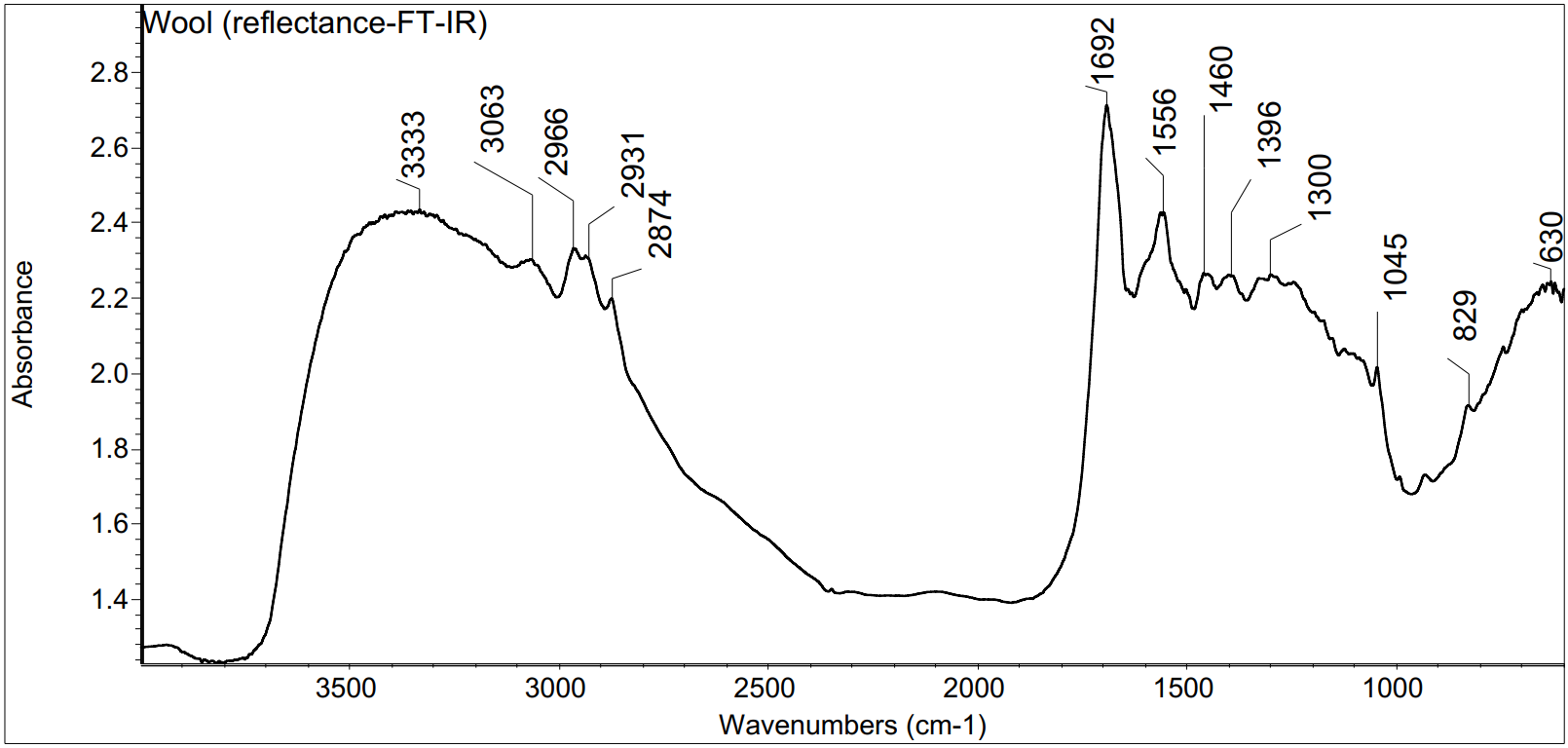 Figure S1. r-FT-IR spectrum of wool fiber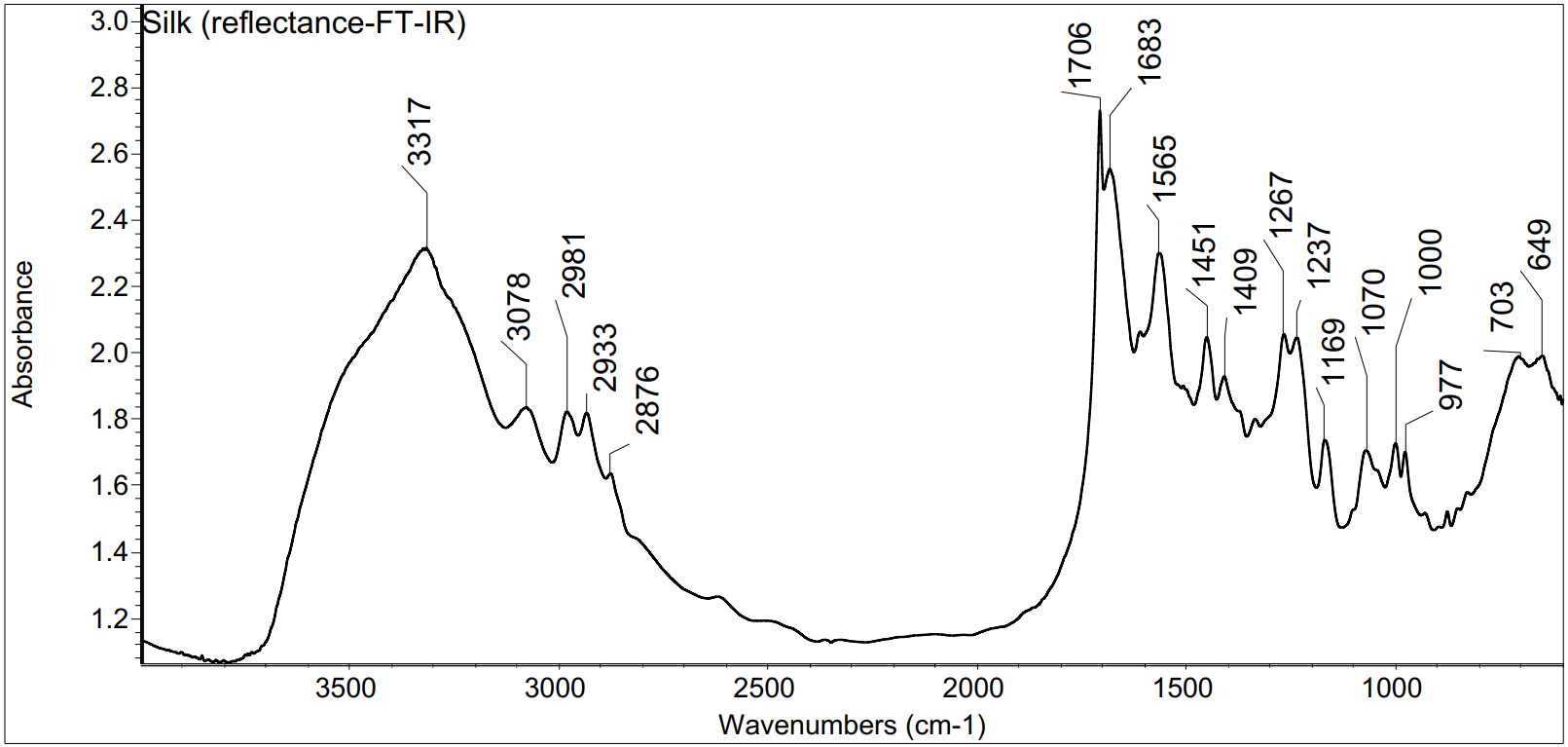 Figure S2. r-FT-IR spectrum of silk fiber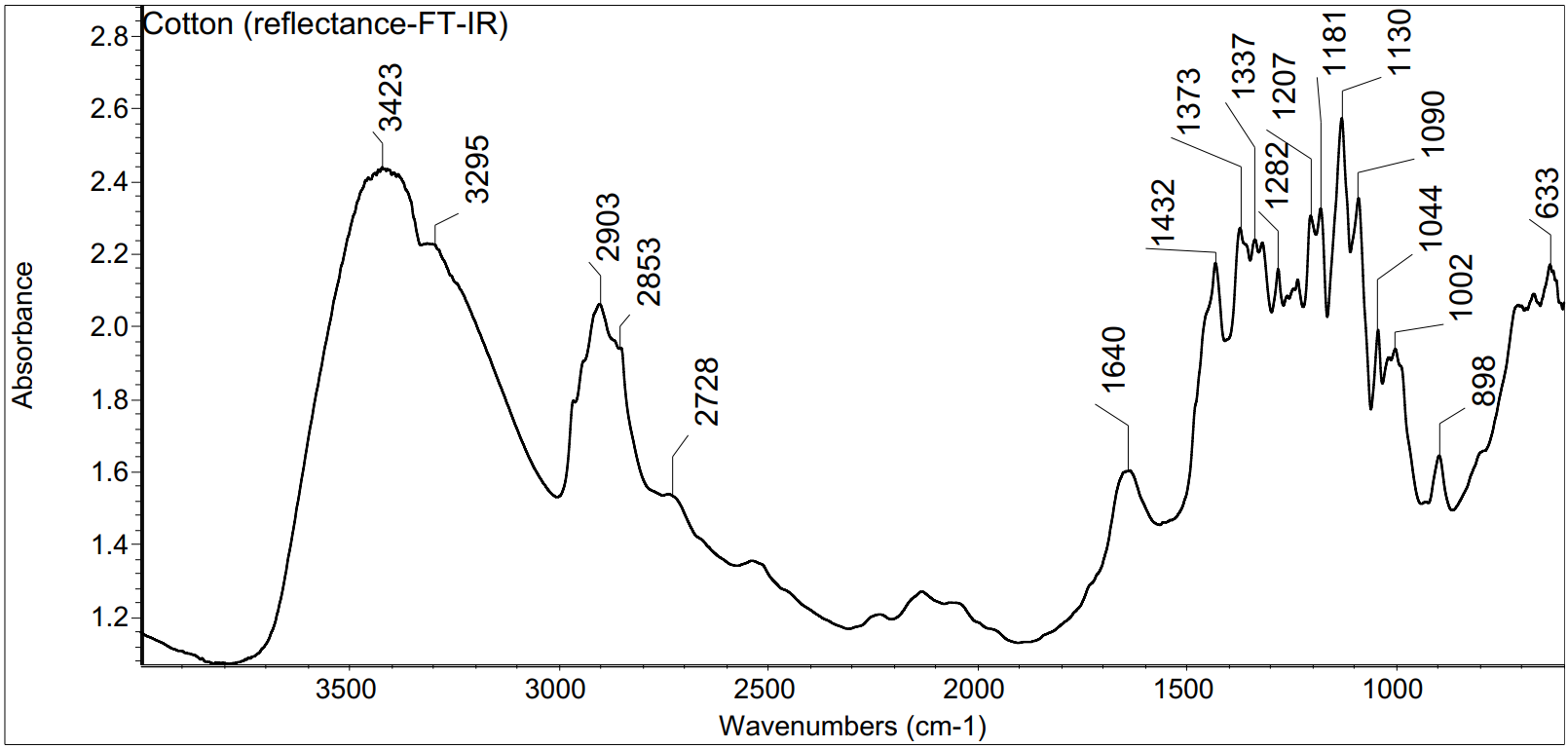 Figure S3. r-FT-IR spectrum of cotton fiber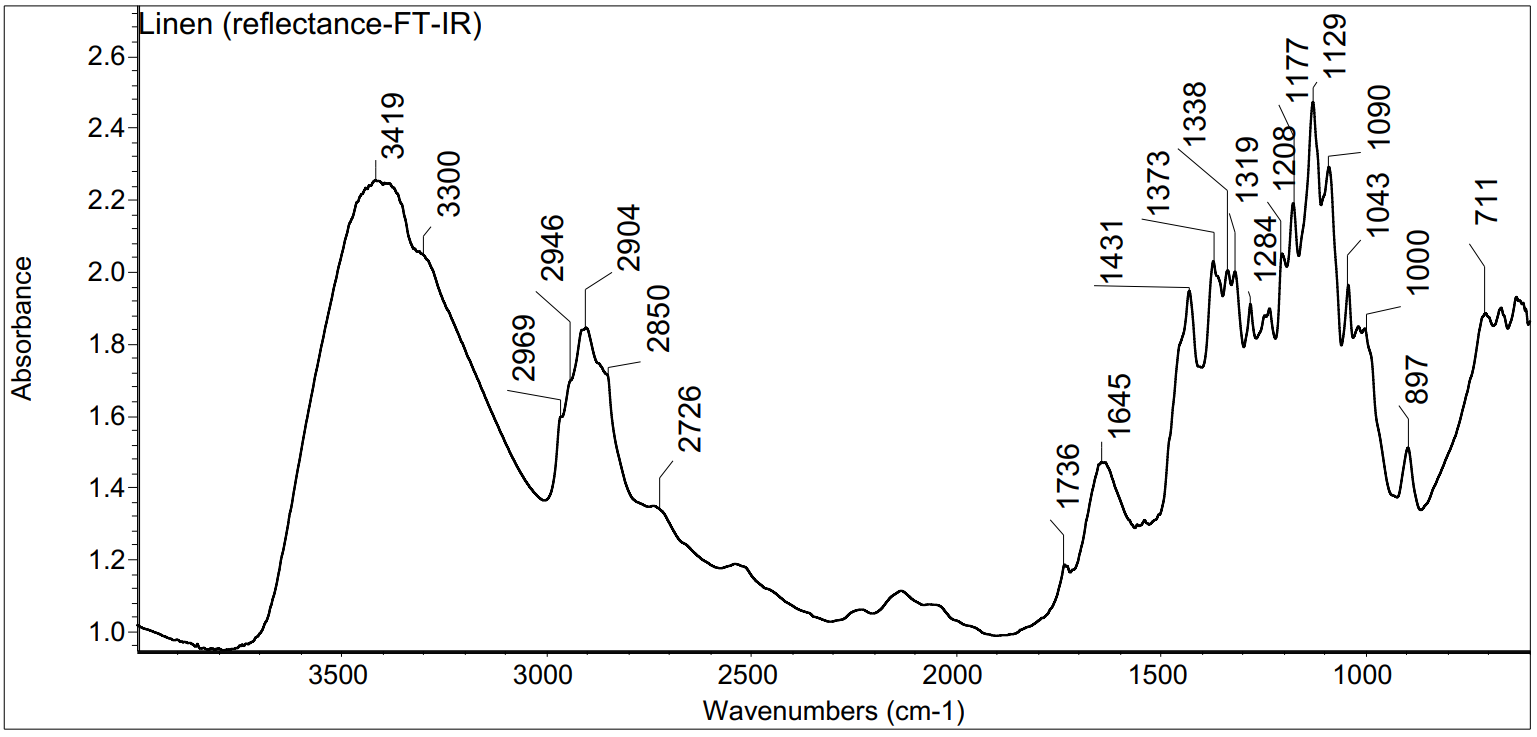 Figure S4. r-FT-IR spectrum of linen fiber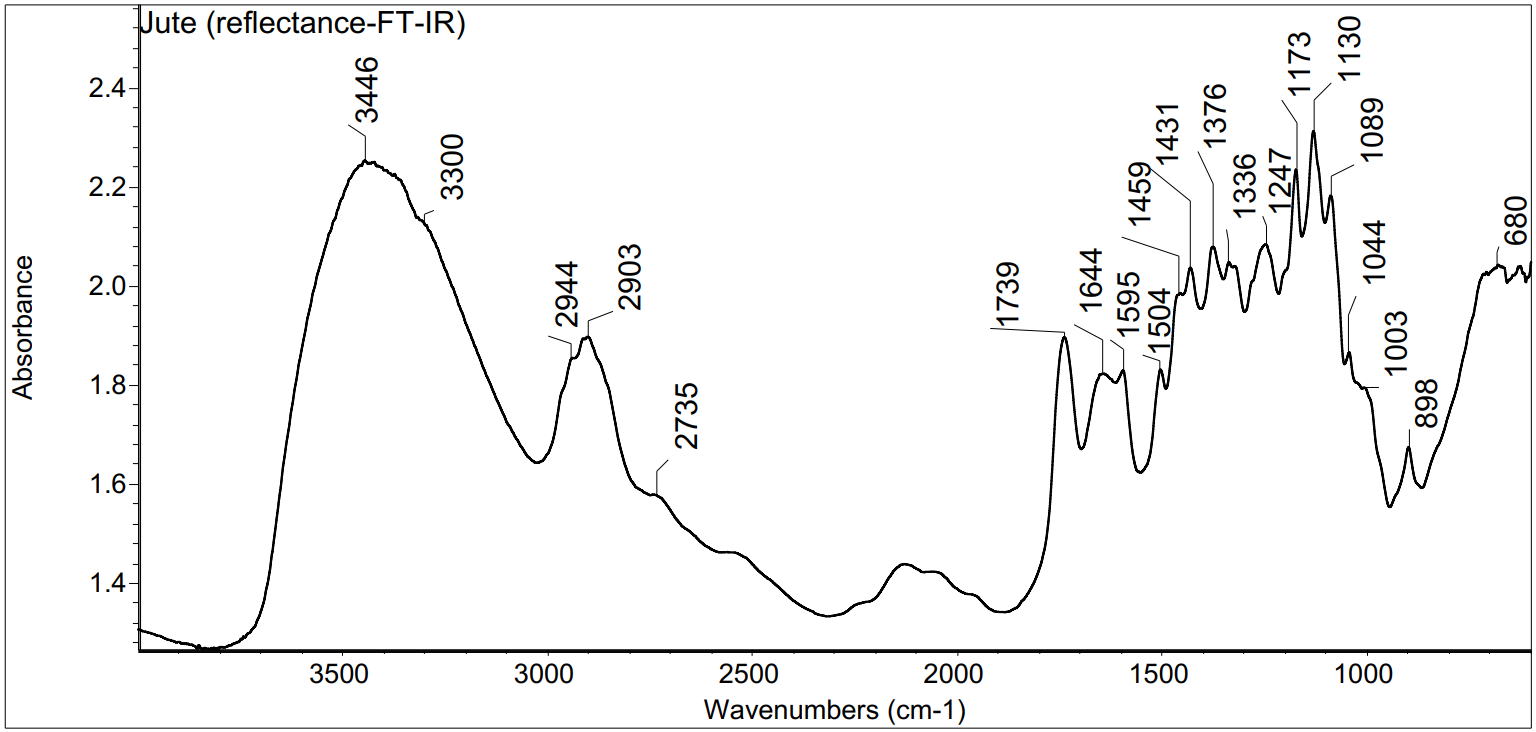 Figure S5. r-FT-IR spectrum of jute fiber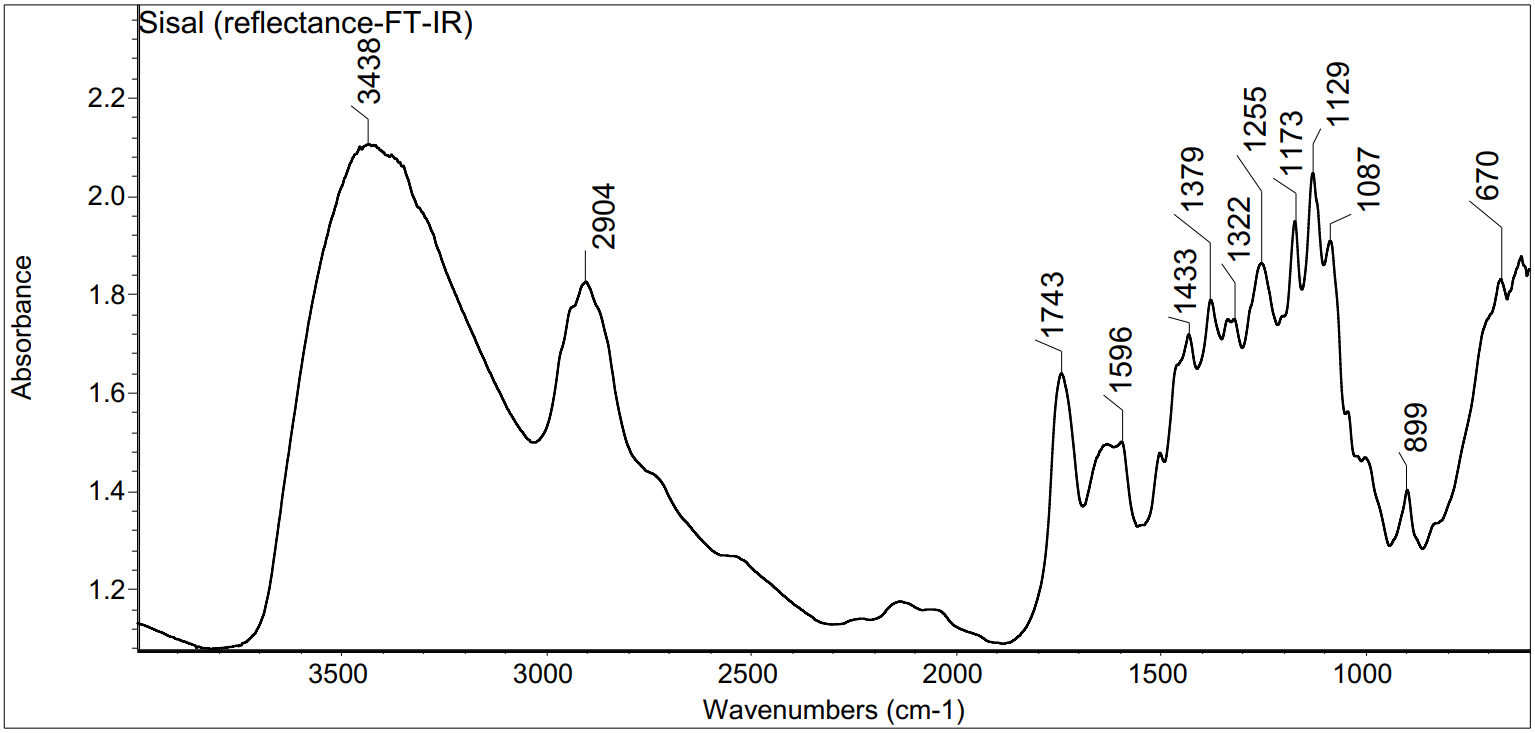 Figure S6. r-FT-IR spectrum of sisal fiber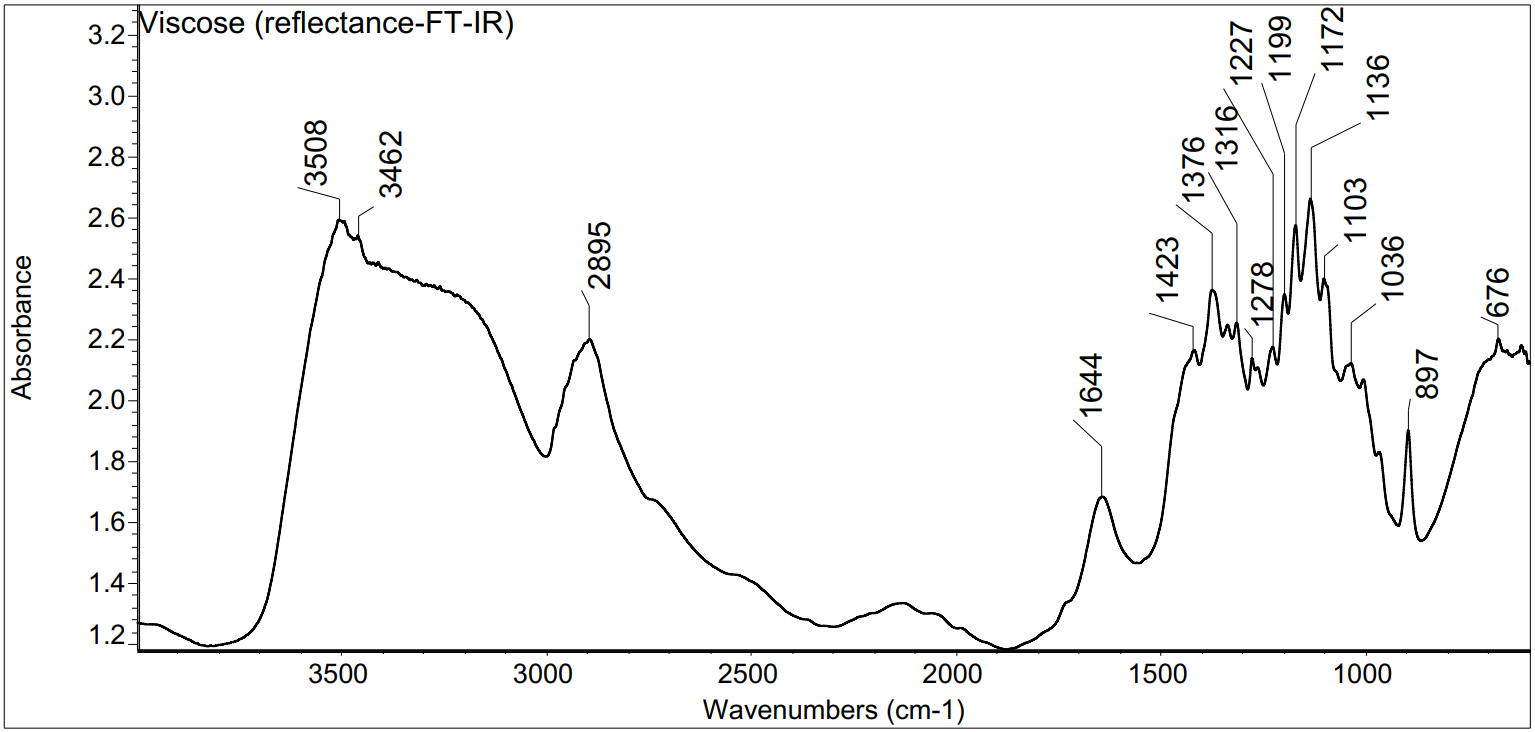 Figure S7. r-FT-IR spectrum of viscose fiber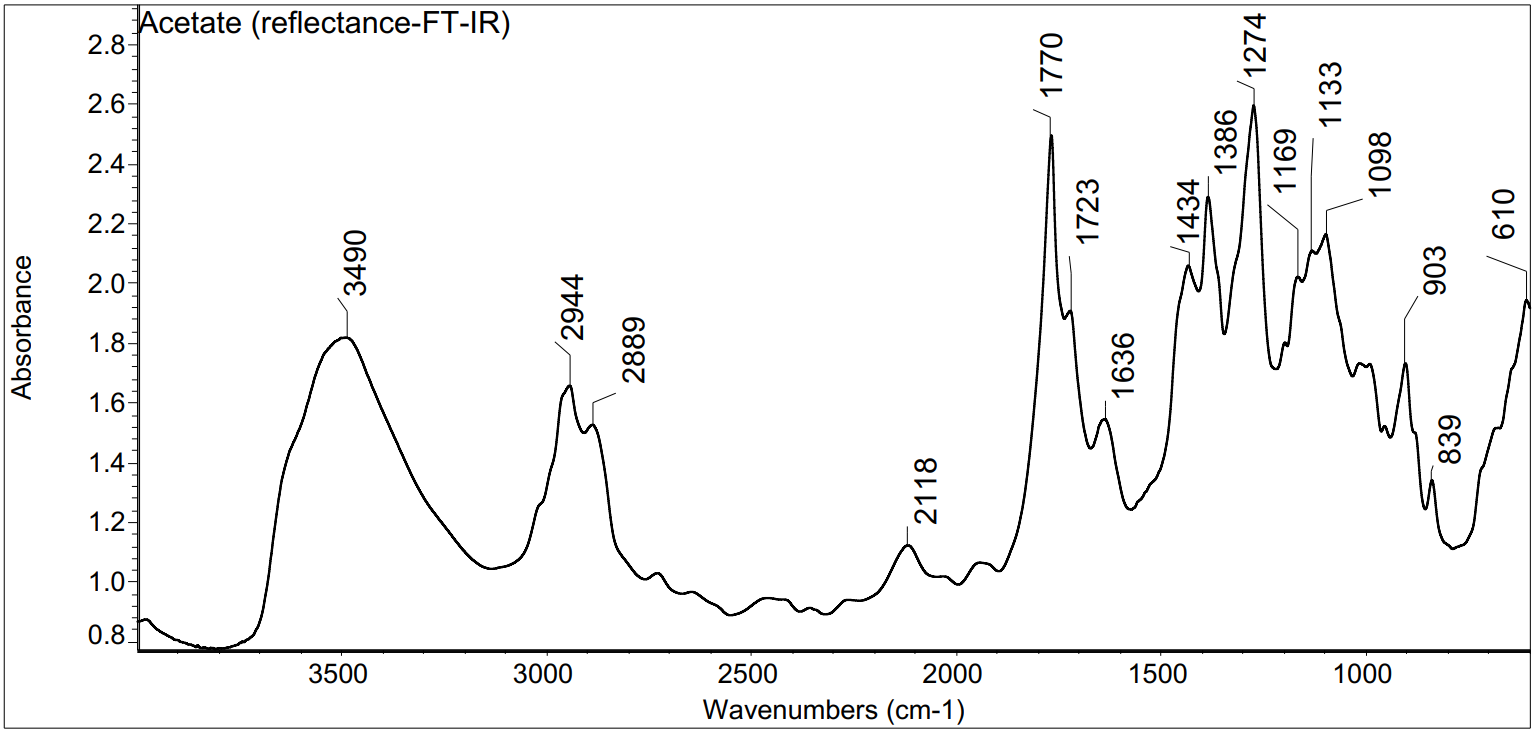 Figure S8. r-FT-IR spectrum of cellulose acetate fiber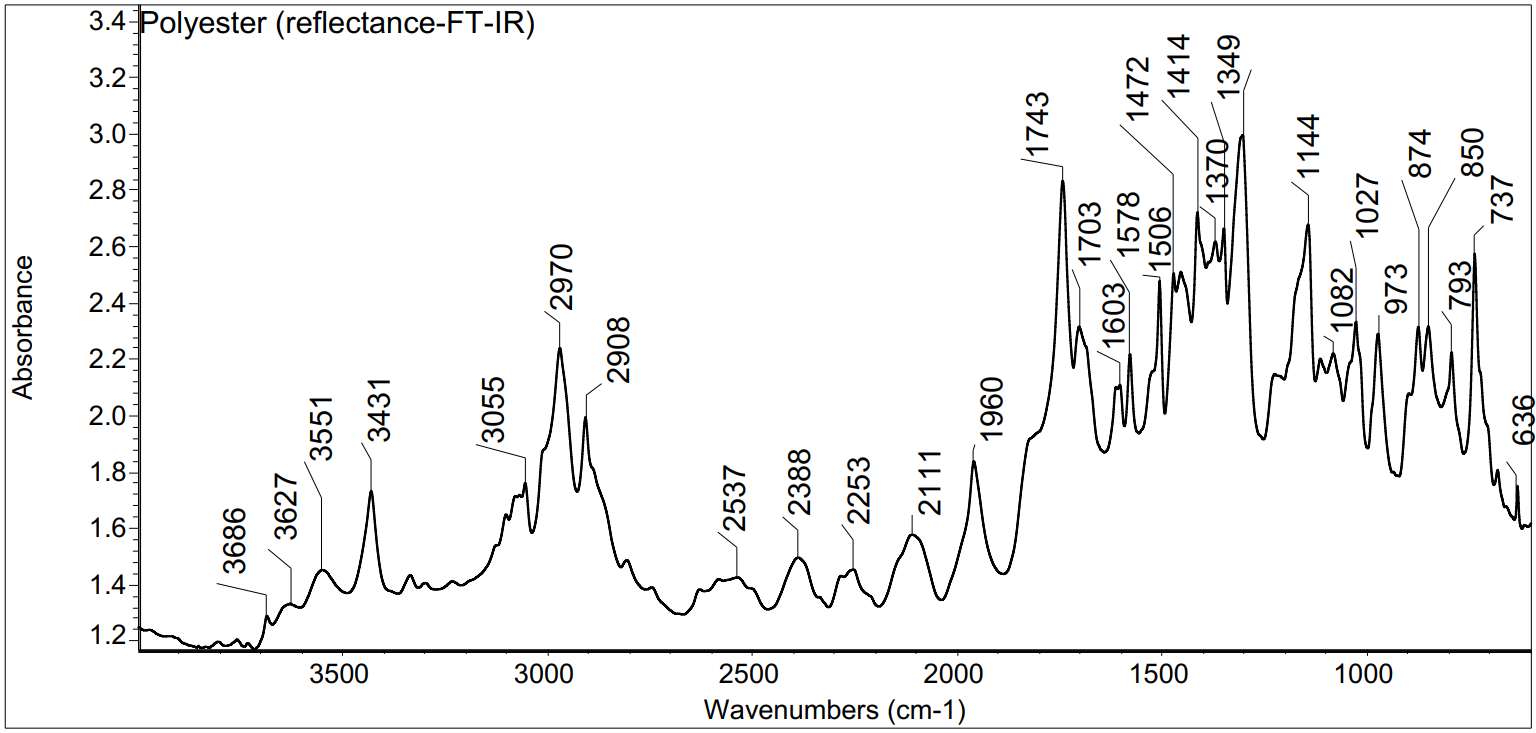 Figure S9. r-FT-IR spectrum of polyester fiber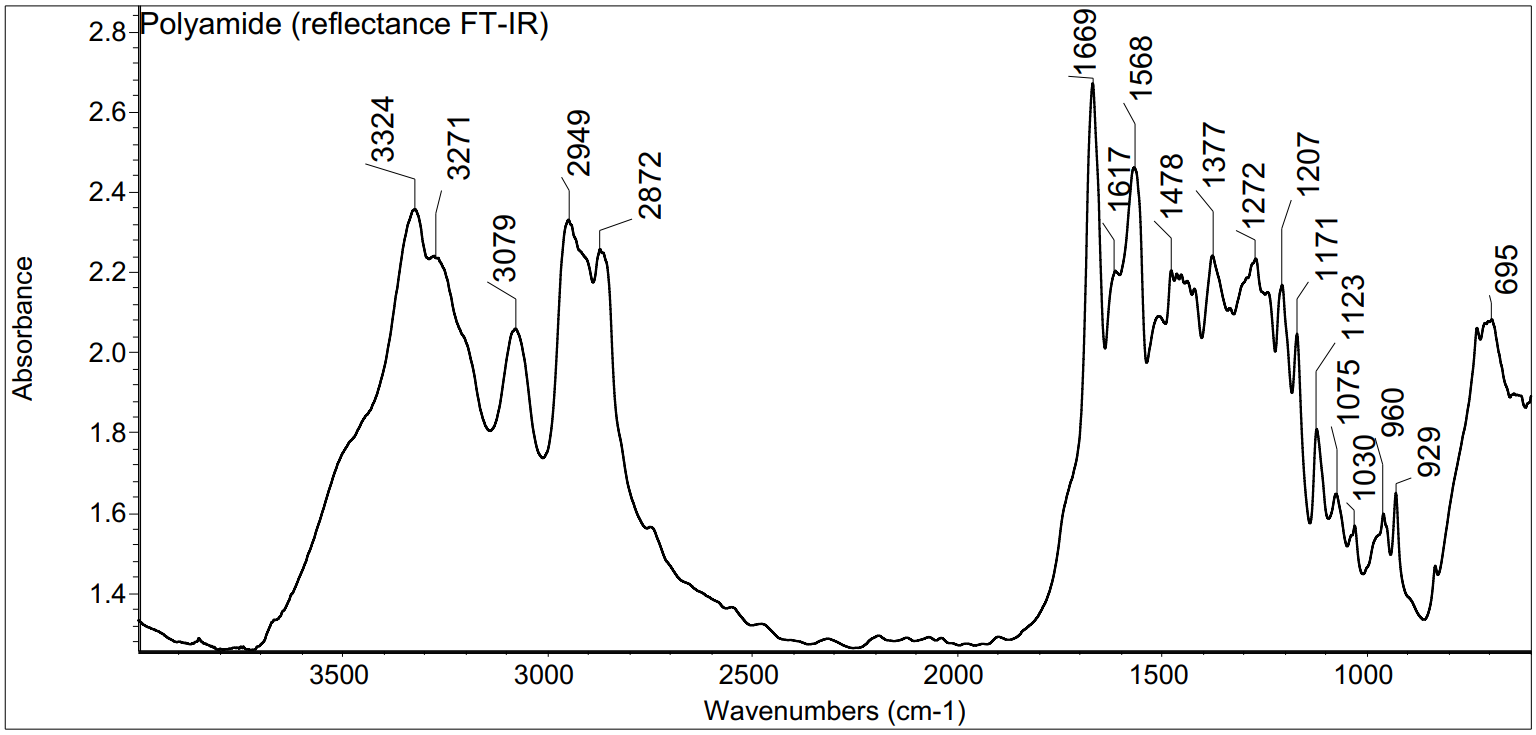 Figure S10. r-FT-IR spectrum of polyamide fiber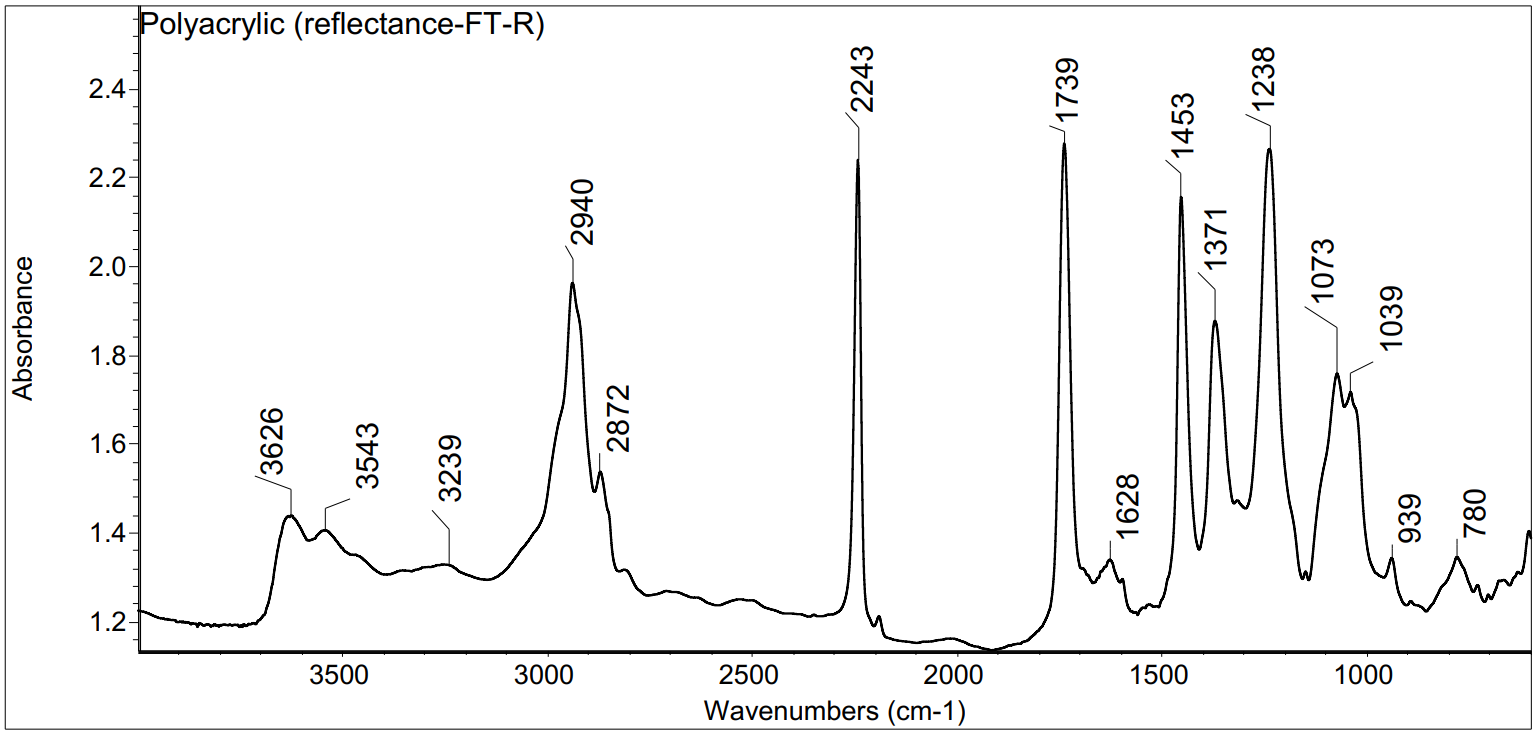 Figure S11. r-FT-IR spectrum of polyacrylic fiber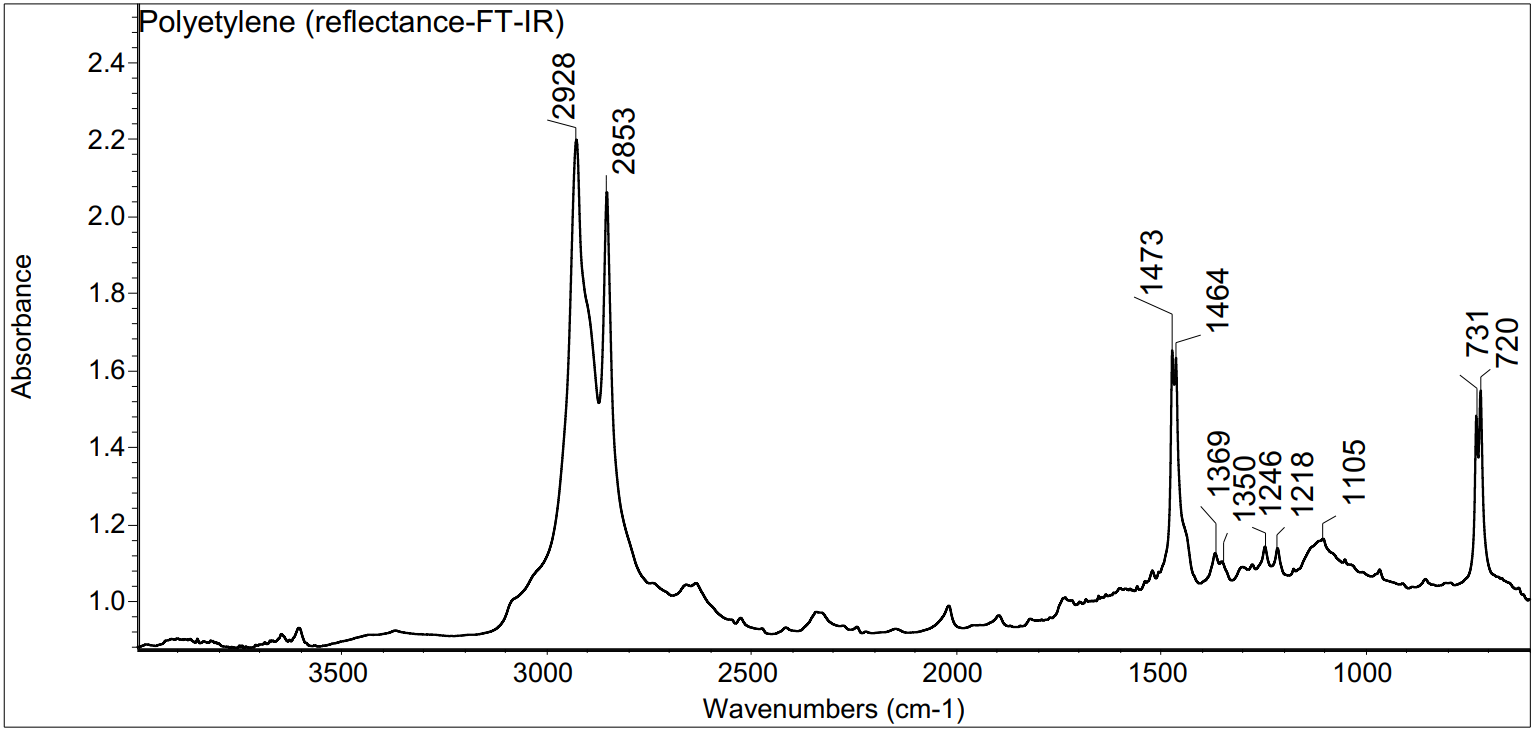 Figure S12. r-FT-IR spectrum of polyethylene fiber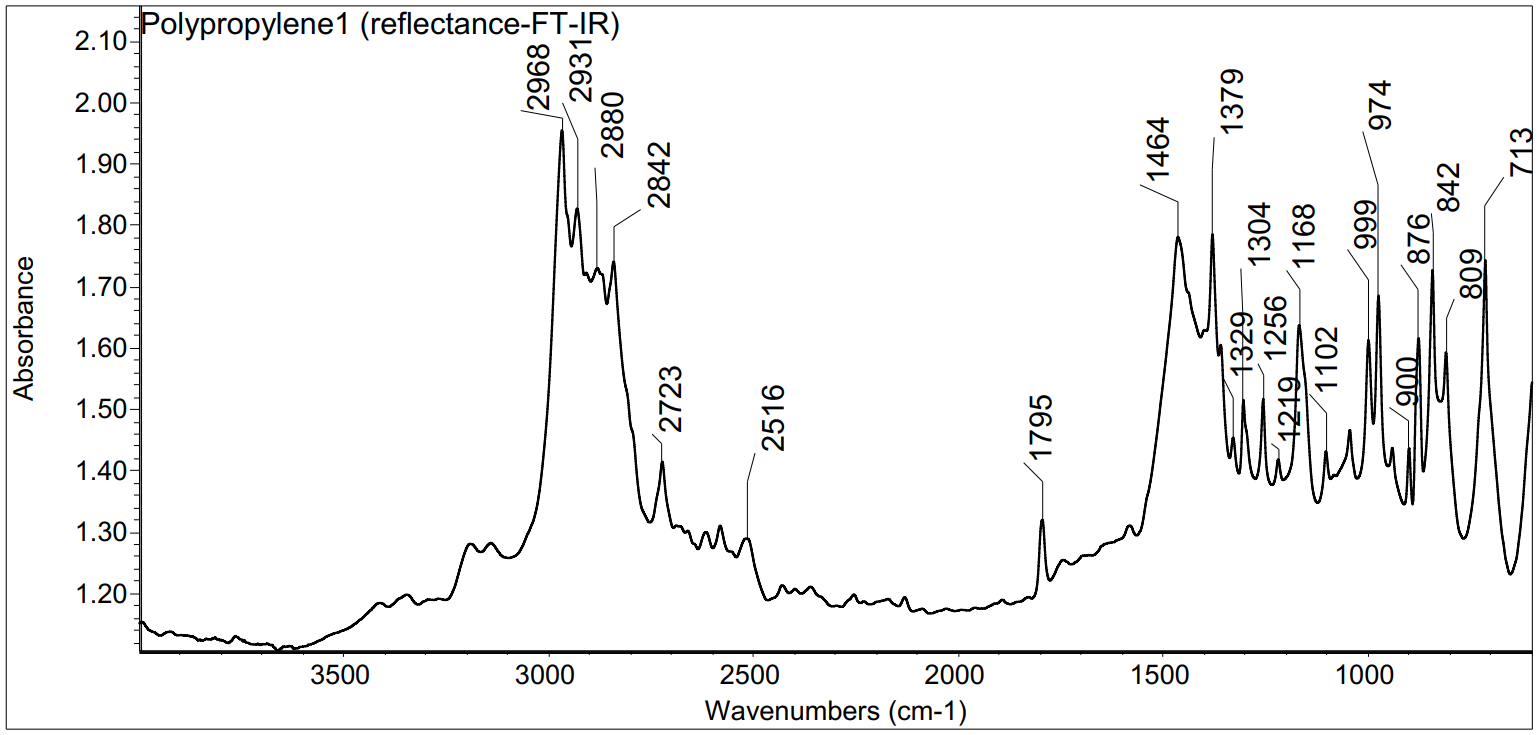 Figure S13. r-FT-IR spectrum of polypropylene fiber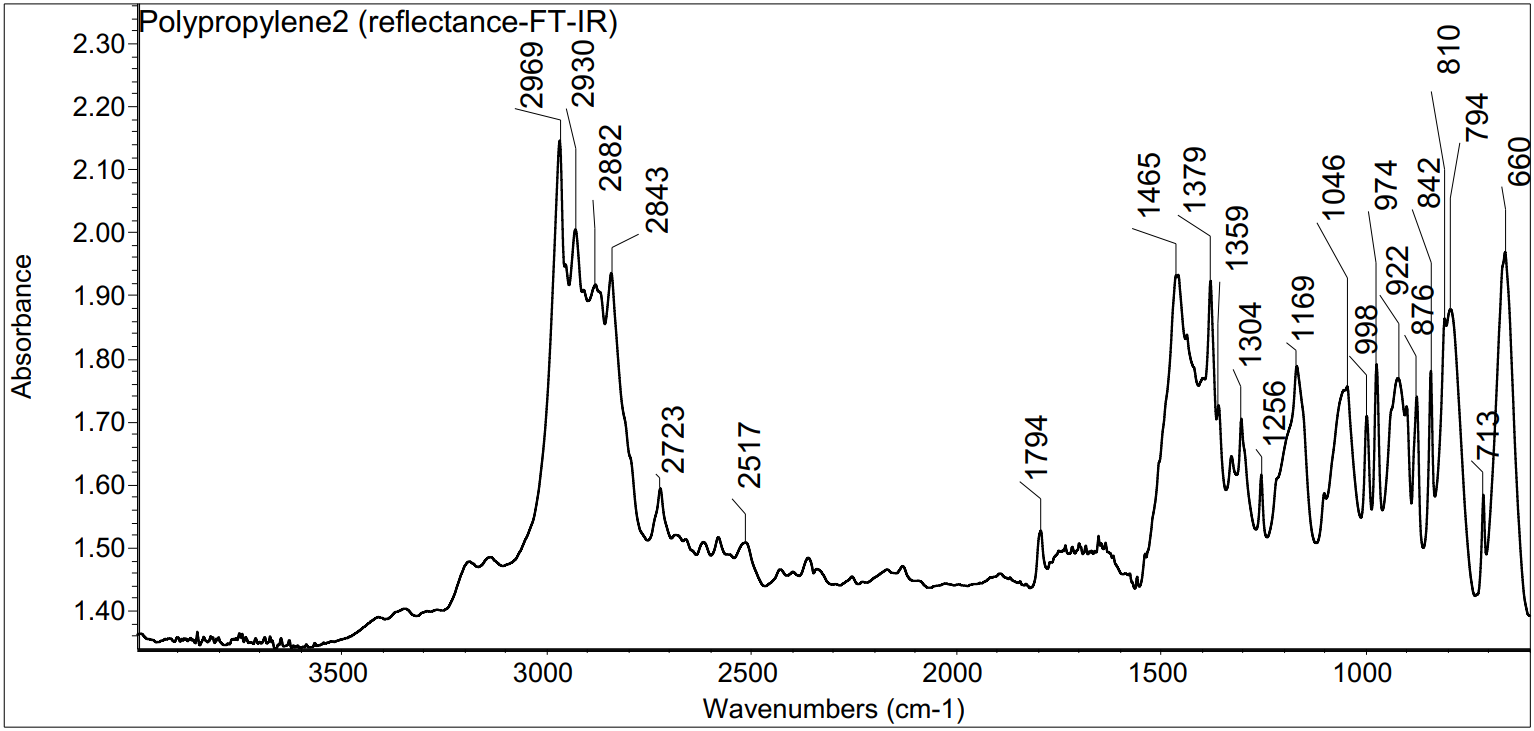 Figure S14. r-FT-IR spectrum of polypropylene fiber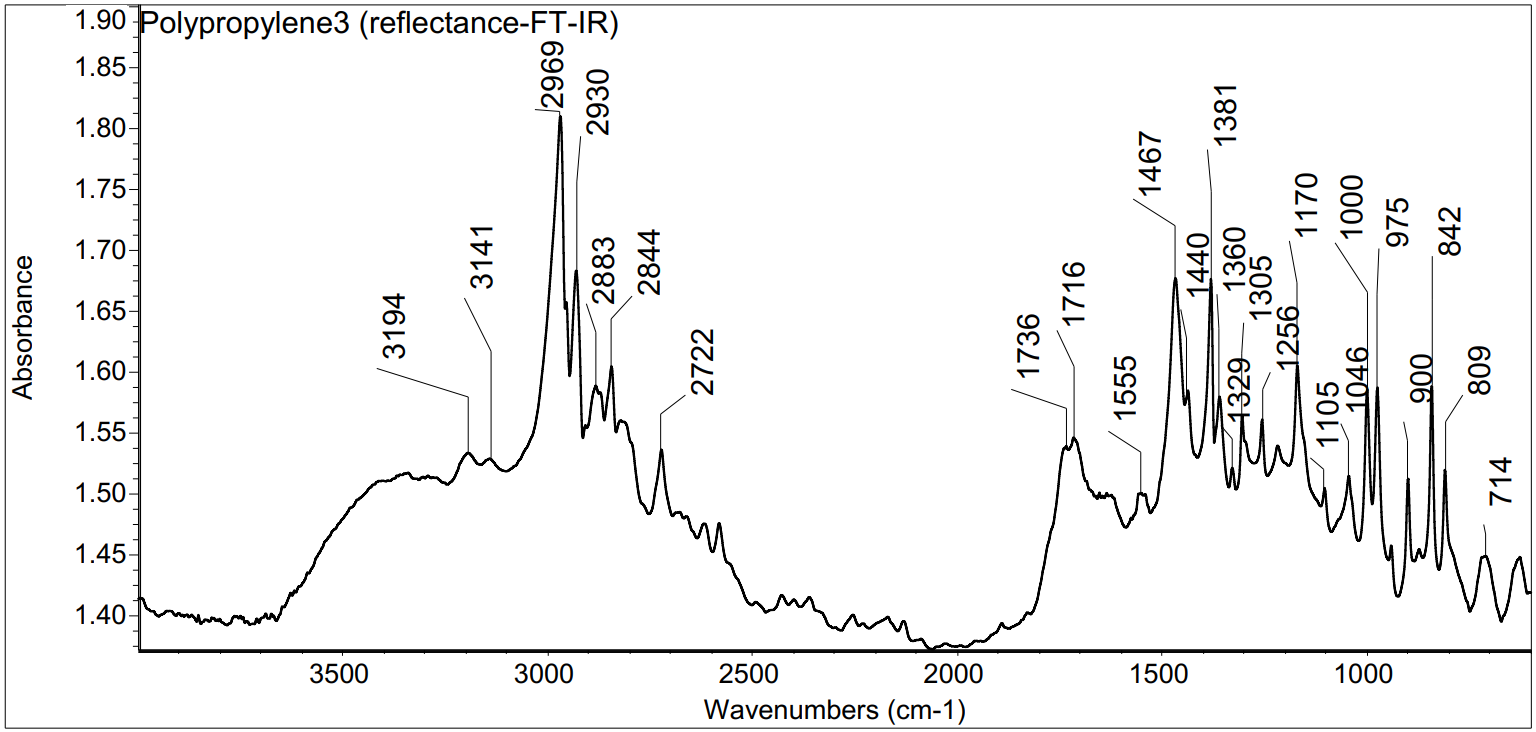 Figure S15. r-FT-IR spectrum of polypropylene fiber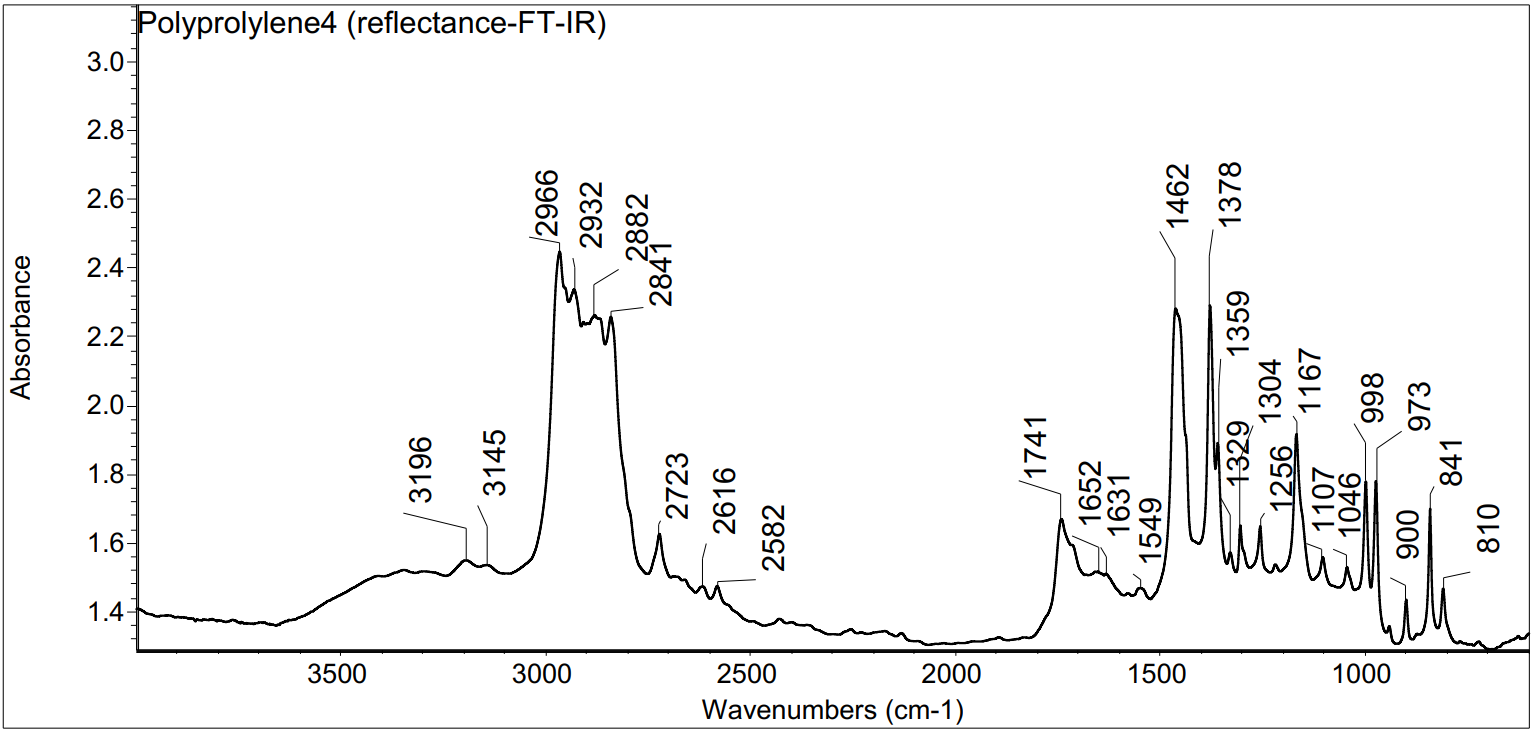 Figure S16. r-FT-IR spectrum of polypropylene fiber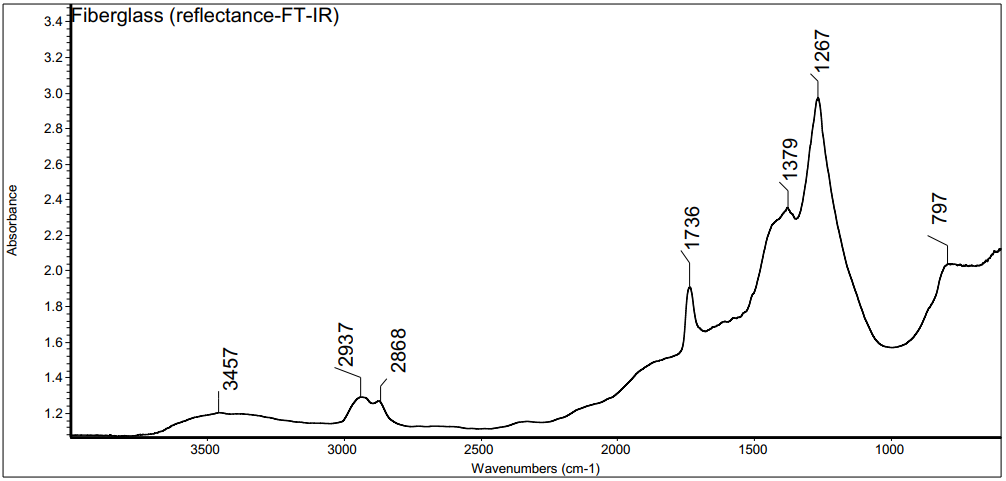 Figure S17. r-FT-IR spectrum of fiberglass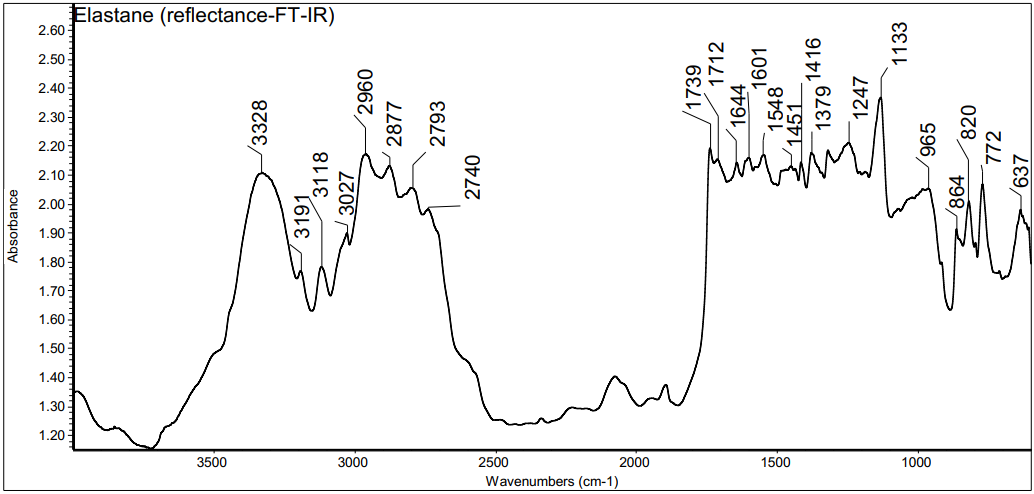 Figure S18. r-FT-IR spectrum of elastane fiber (deformed due to small fiber diameter)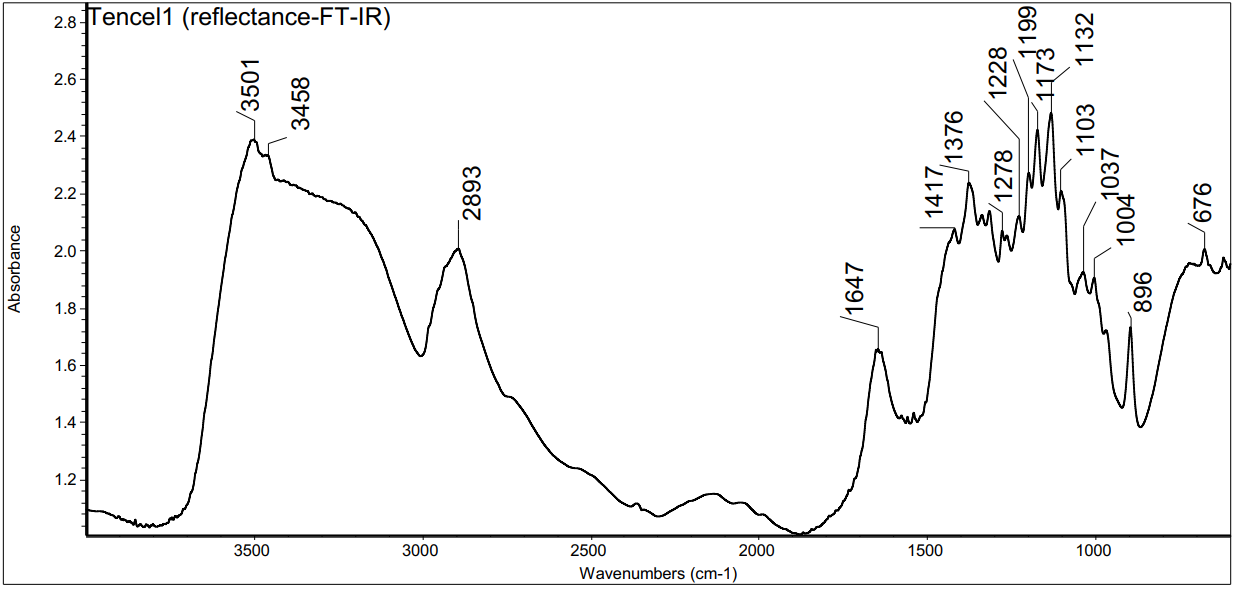 Figure S19. r-FT-IR spectrum of Tencel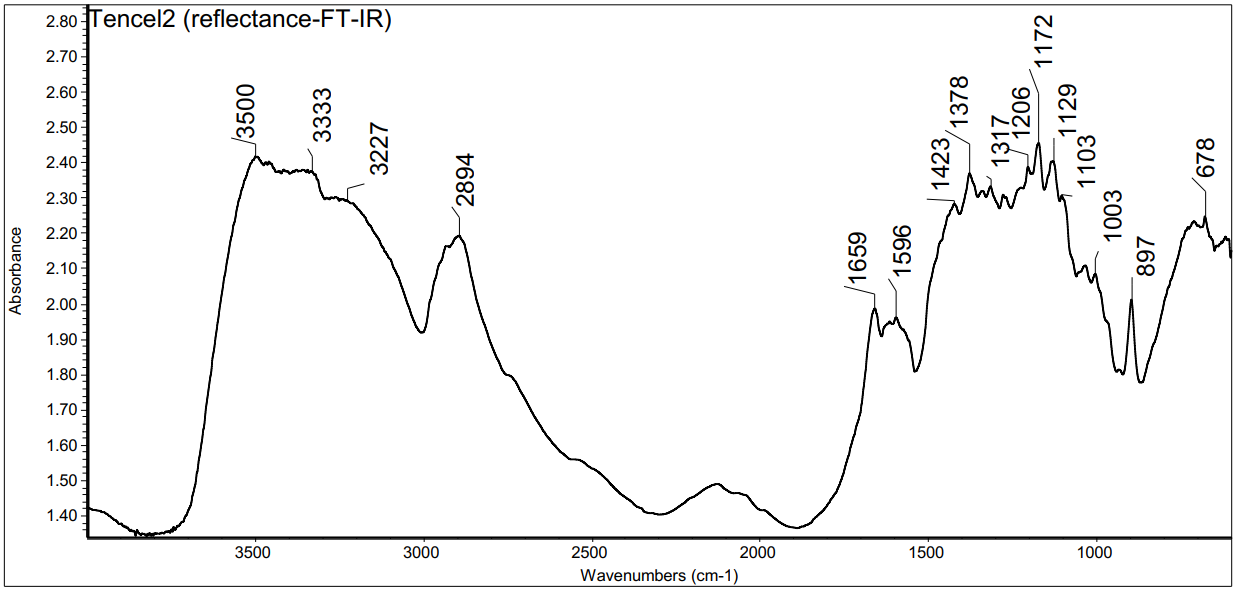 Figure S20. r-FT-IR spectrum of Tencel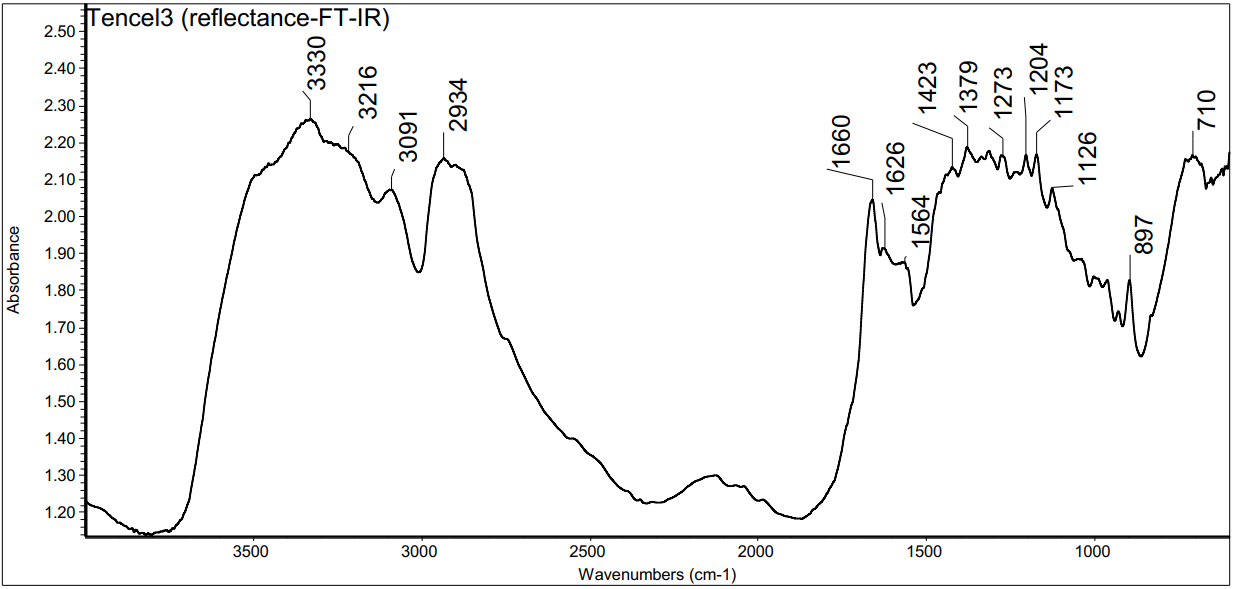 Figure S21. r-FT-IR spectrum of Tencel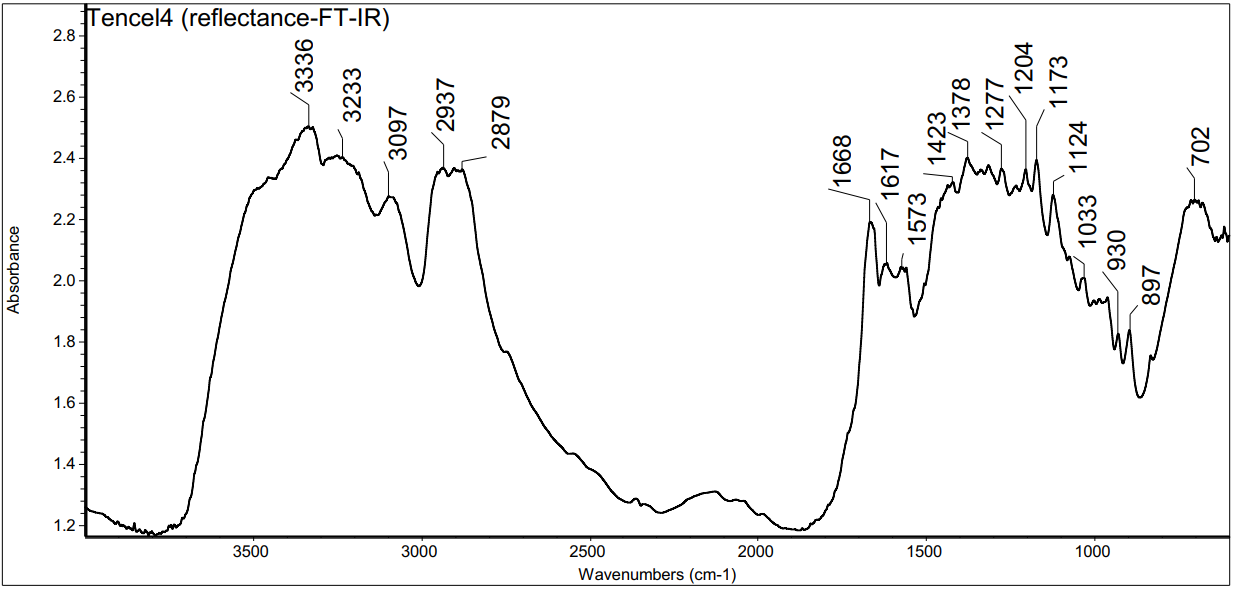 Figure S22. r-FT-IR spectrum of TencelCase-study: Scarf from 20th century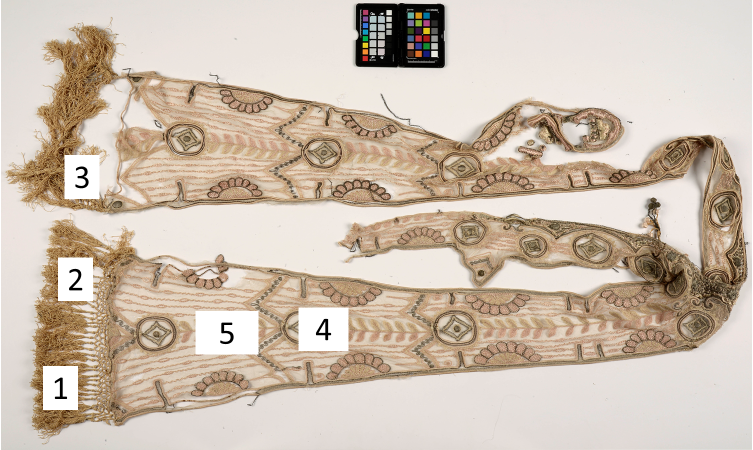 Figure S23. Photo of the analyzed scarf with the locations of the samples (Photo from the Conservation and Digitization Centre Kanut).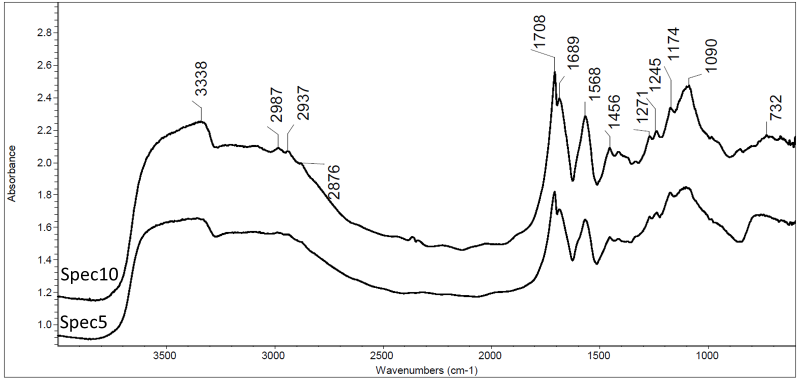 Figure S38. Examples of r-FT-IR spectra of sample 1. Two spectra are presented to show the spectral differences within the sample.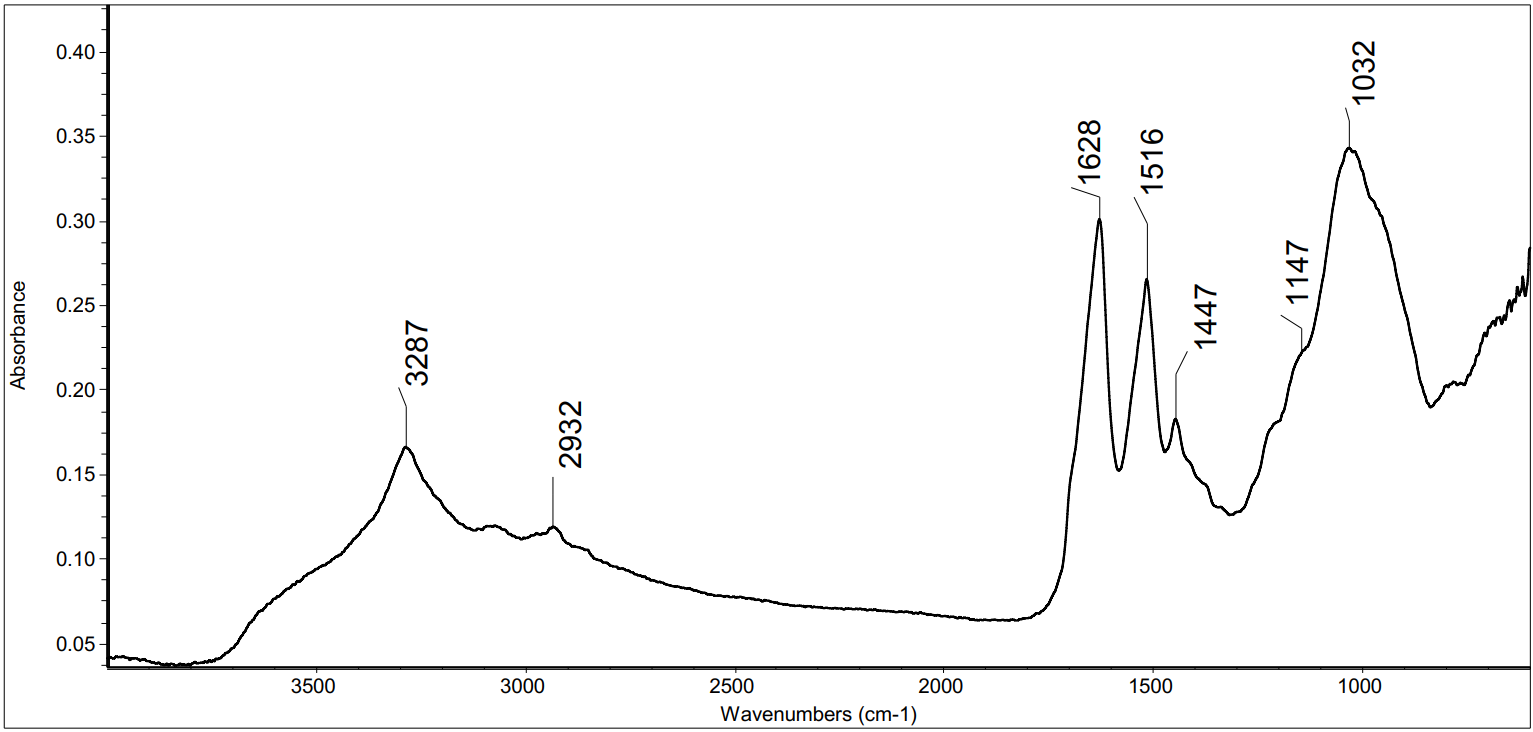 Figure S39. Example of mATR-FT-IR spectrum of sample 1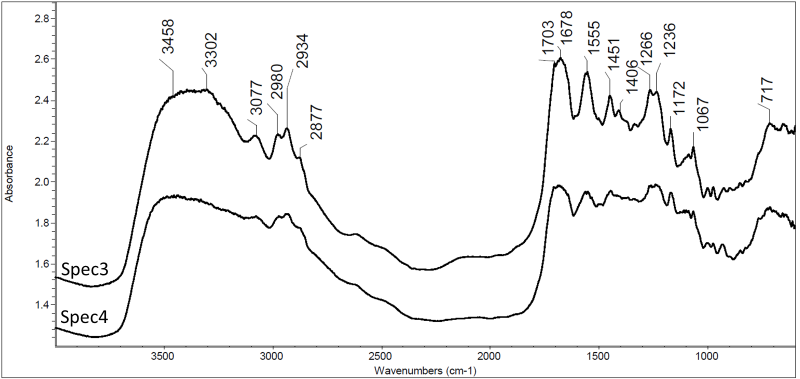 Figure S40. Examples of r-FT-IR spectra of sample 2. Two spectra are presented to show the spectral differences within the sample.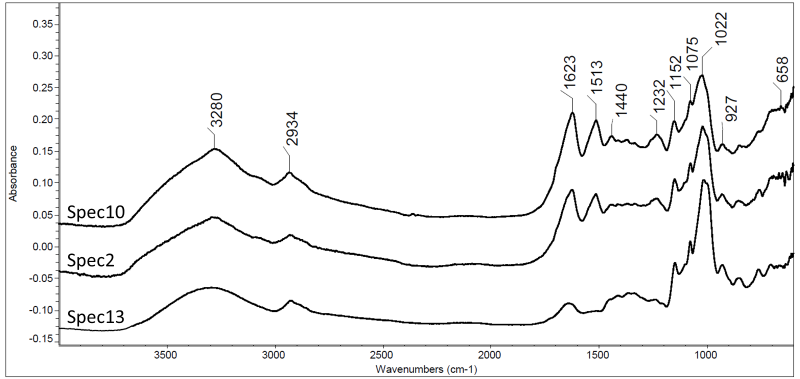 Figure S41. Examples of mATR-FT-IR spectra of sample 2. Three spectra are presented to show the spectral differences within the sample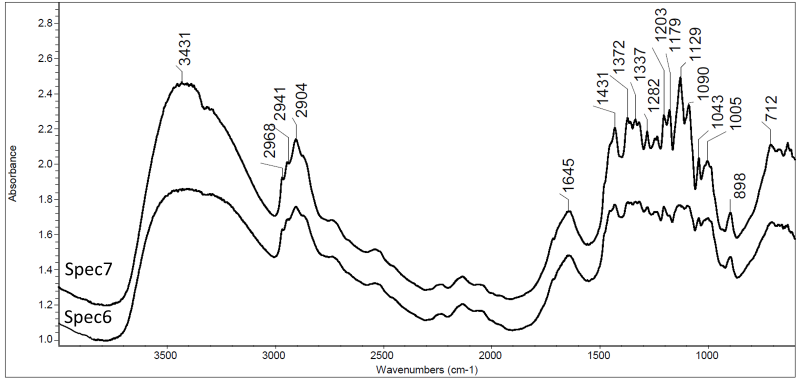 Figure S42. Examples of r-FT-IR spectra of sample 3.1. Two spectra are presented to show the spectral differences within the sample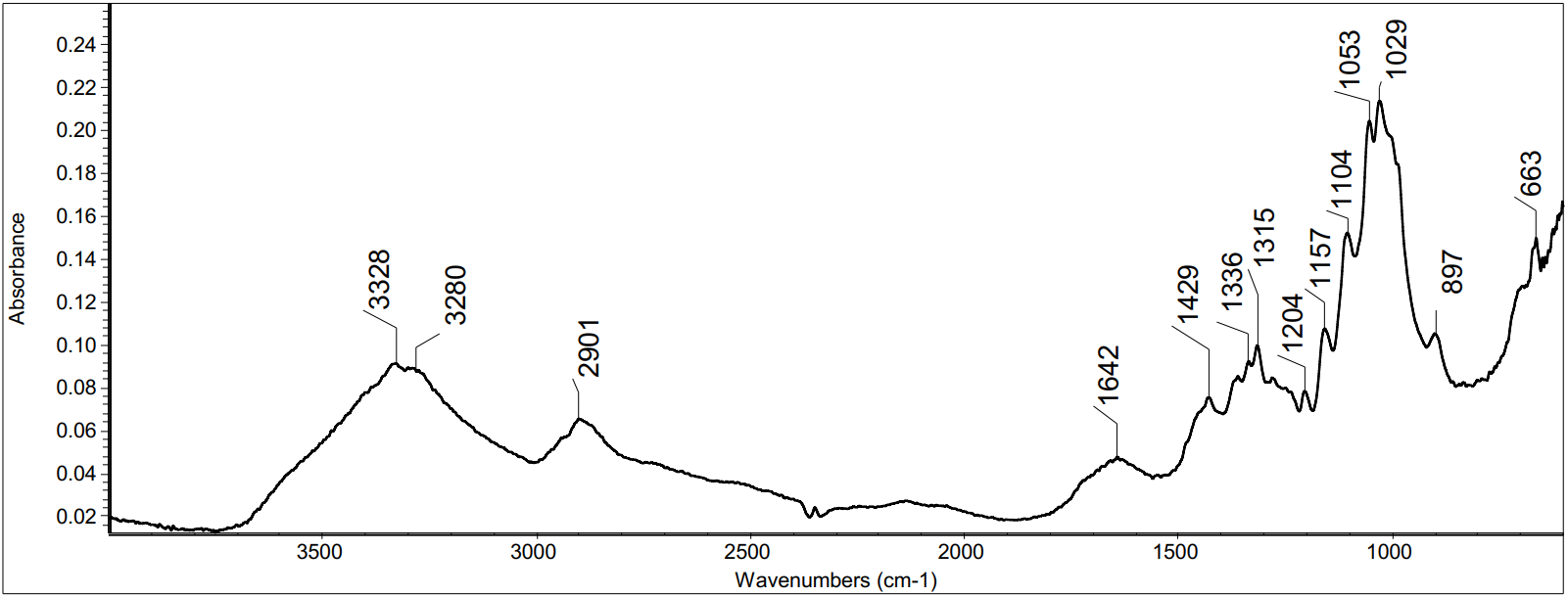 Figure S43. Examples of mATR-FT-IR spectra of sample 3.1. 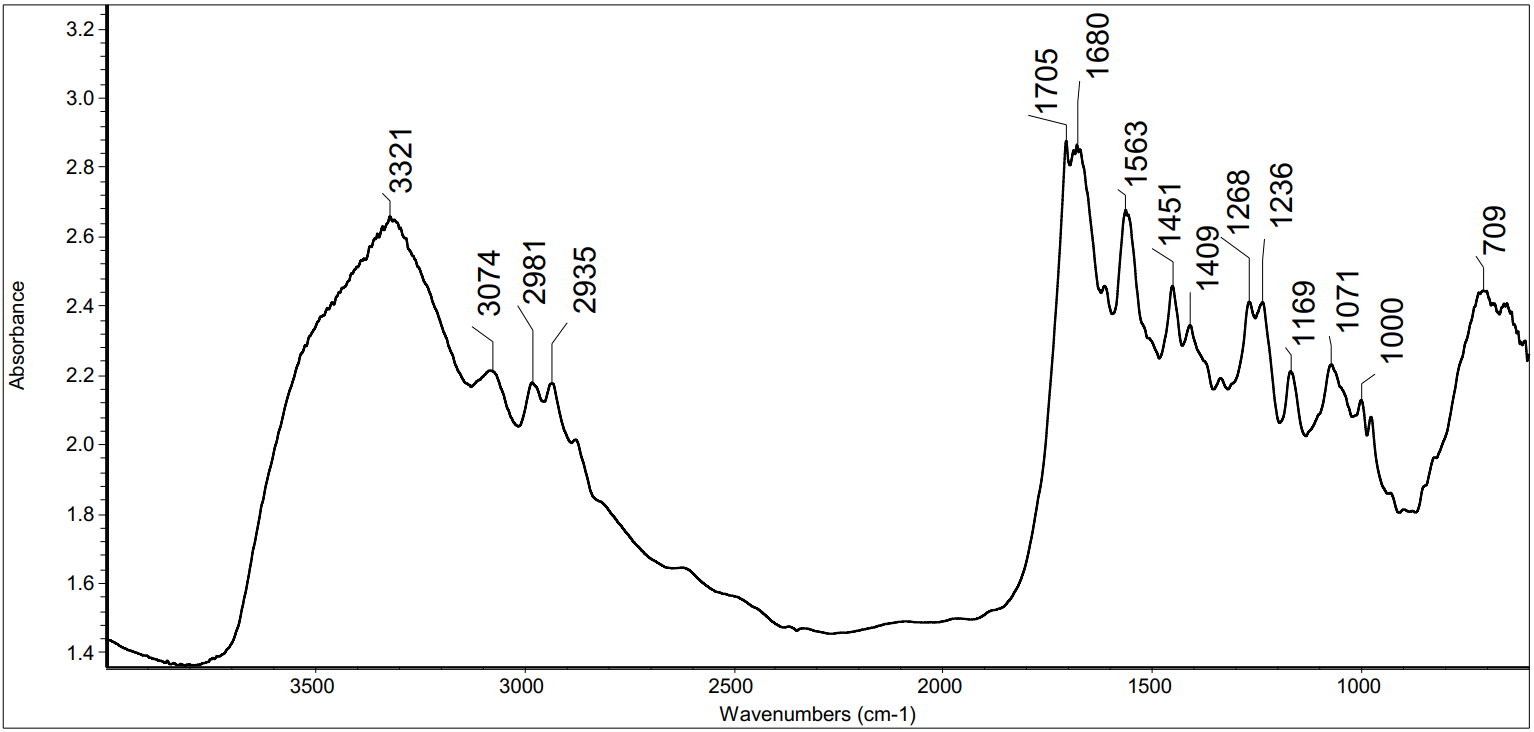 Figure S44. Example of r-FT-IR spectrum of sample 3.2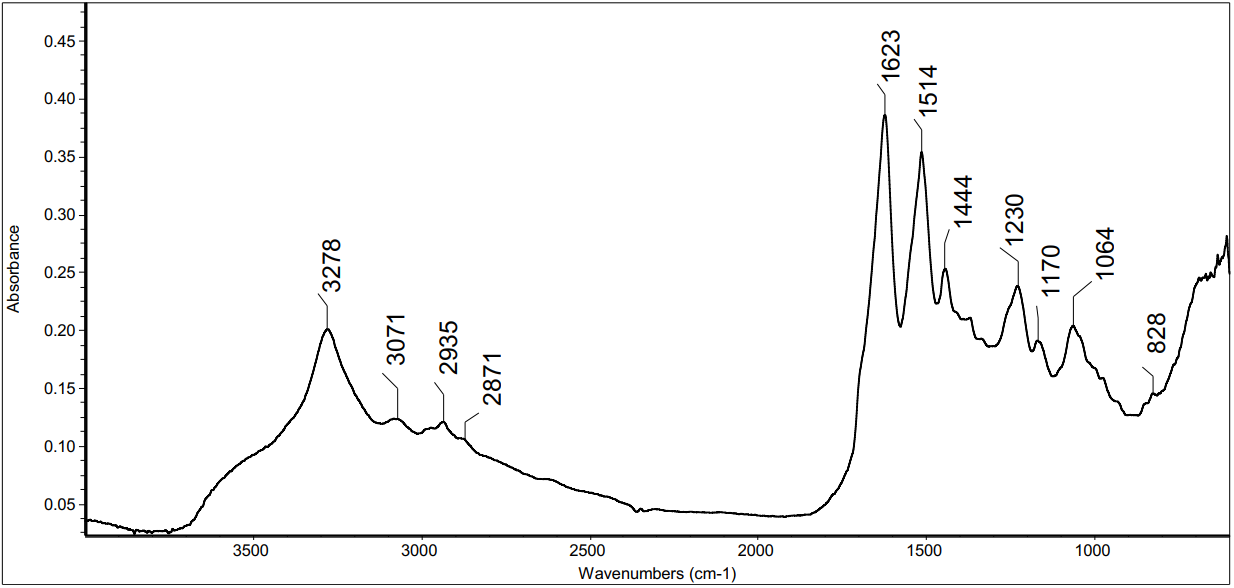 Figure S45. Examples of mATR-FT-IR spectra of sample 3.2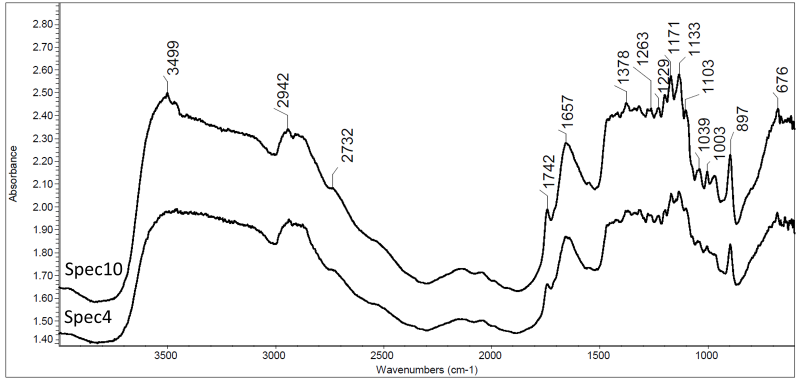 Figure S46. Examples of r-FT-IR spectra of sample 4. Two spectra are presented to show the spectral differences within the sample.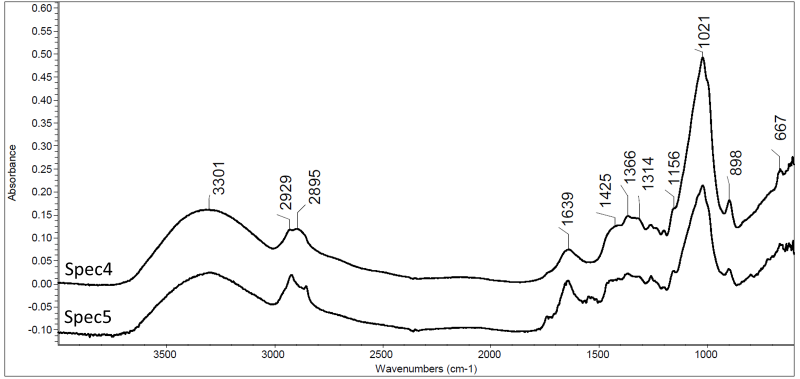 Figure S47. Examples of mATR-FT-IR spectra of sample 4. Two spectra are presented to show the spectral differences within the sample.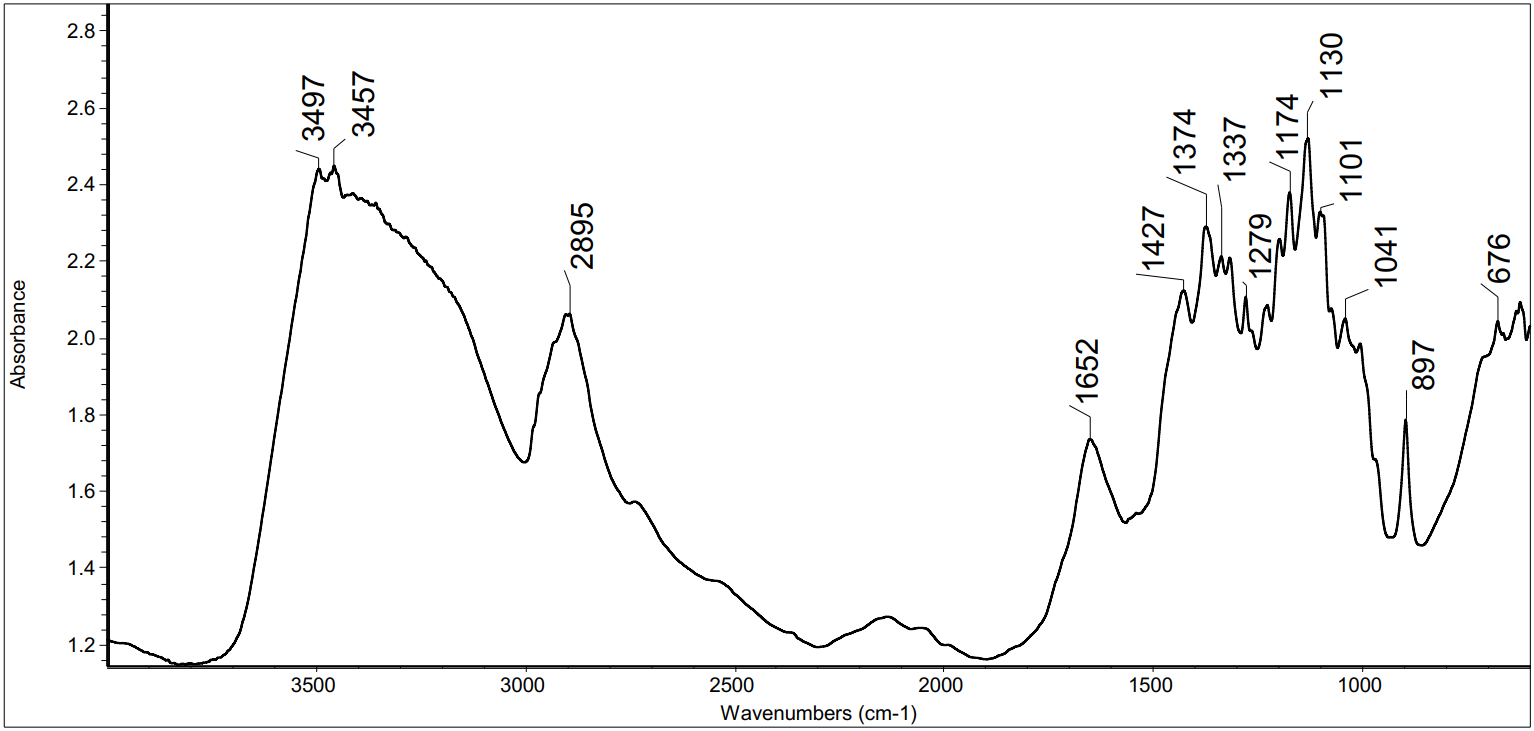 Figure S48. Example of r-FT-IR spectrum of sample 5.1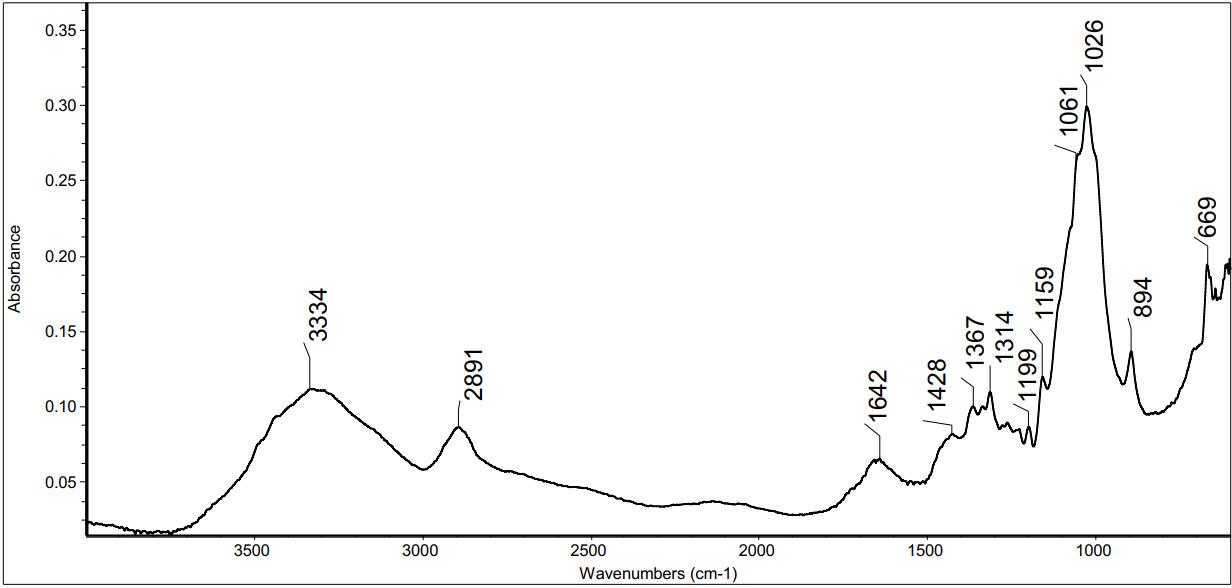 Figure S49. Examples of mATR-FT-IR spectra of sample 5.1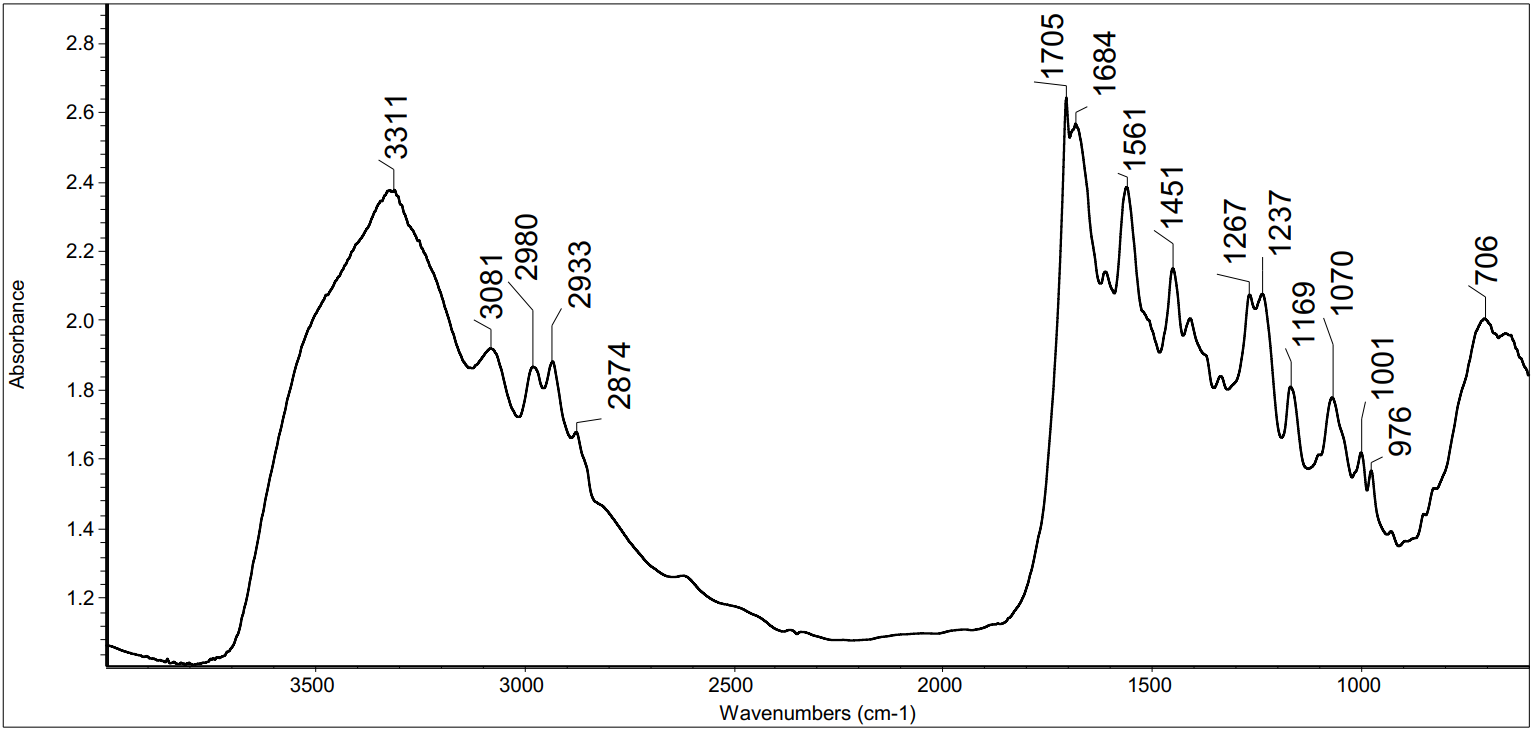 Figure S50. Example of r-FT-IR spectrum of sample 5.2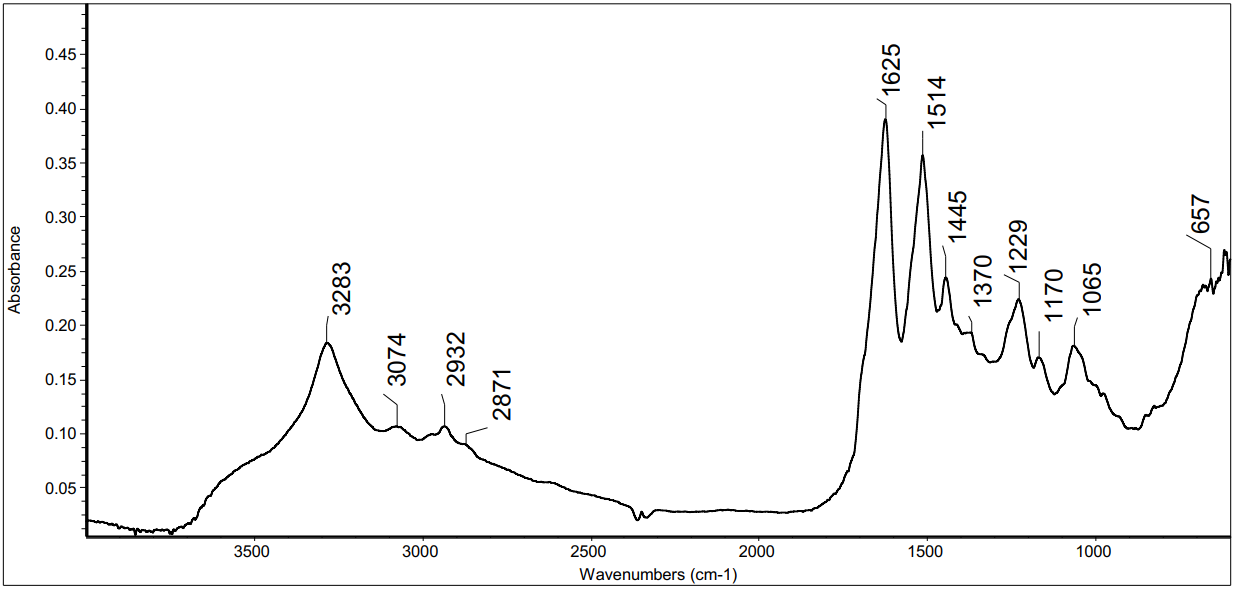 Figure S51. Examples of mATR-FT-IR spectra of sample 5.2Table 1. Classification results with r-FT-IR. The smaller the PCA score is for DA the more accurate the result. The bigger the accuracy score (max 1.00) is for random forest the more accurate the resultTable 2. Classification results with mATR-FT-IR. The smaller the PCA score is for DA the more accurate the result. The bigger the accuracy score (max 1.00) is for random forest the more accurate the resultCase-study: Very small fiber thread from painting on the textile from the end of the 20th century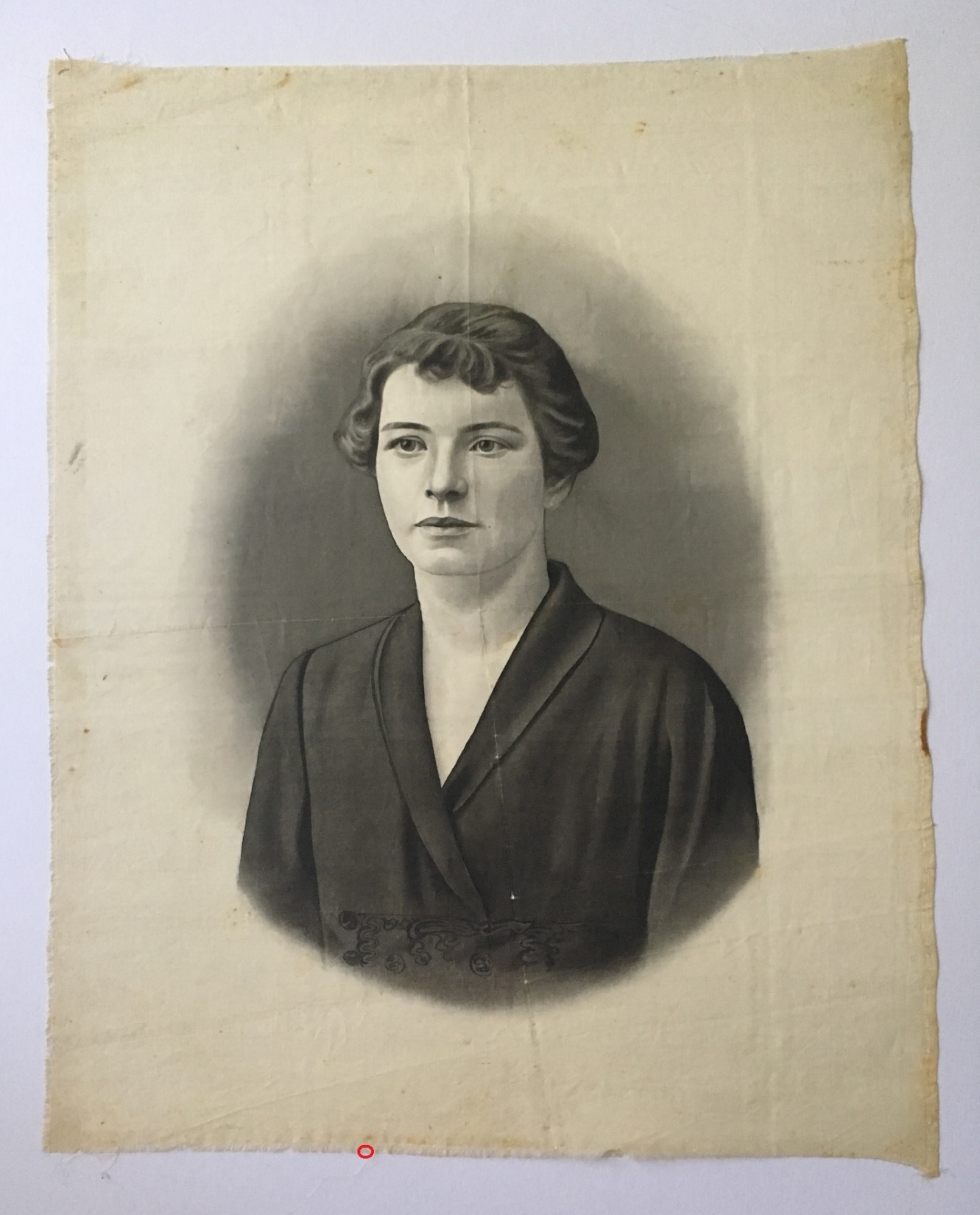 Figure S52. Photo of analyzed object. The red circle at the bottom of the painting shows where analyzed sample was taken (Photo made by Nele Ambos). 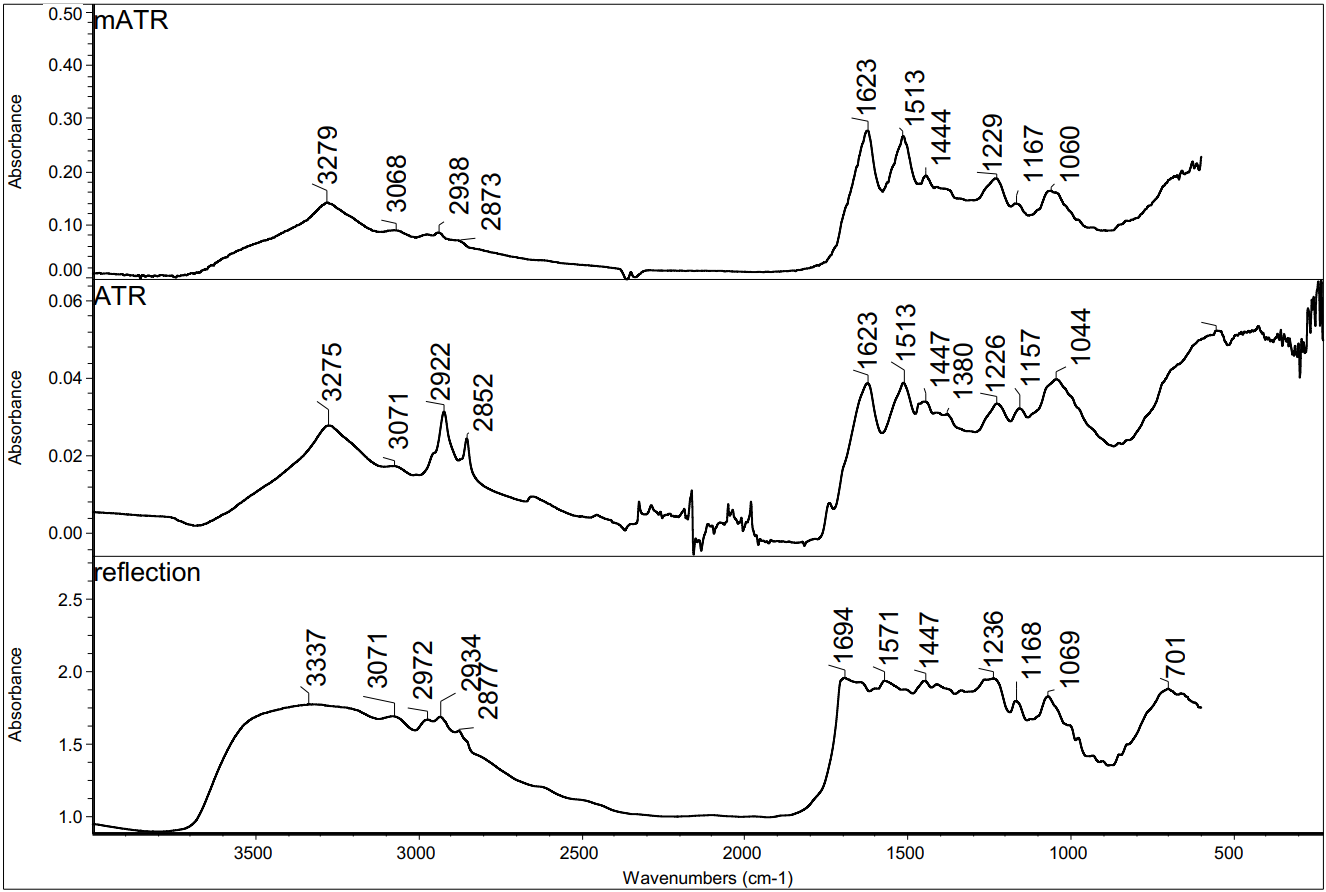 Figure S56. FT-IR spectra of analyzed paint fiber. Spectra are recorded using FT-IR microspectrometer in ATR mode, ATR-FT-IR spectrometer and FT-IR microspectrometer in reflectance mode. Table 3. Classification results with mATR-FT-IR. The smaller the PCA score is for DA the more accurate the result. The bigger the accuracy score (max 1.00) is for random forest the more accurate the resultSample nrMicroscope picture of the sampleMicroscope picture of fibers1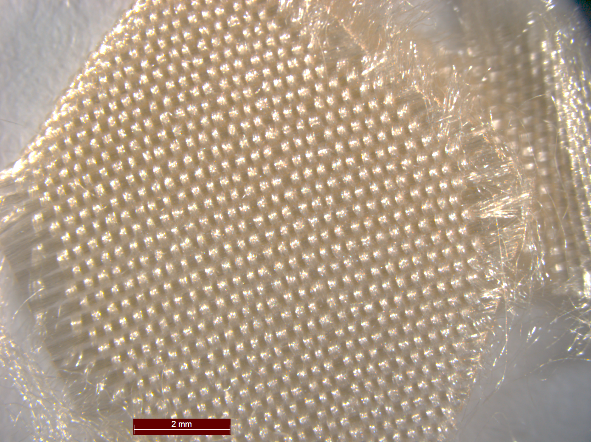 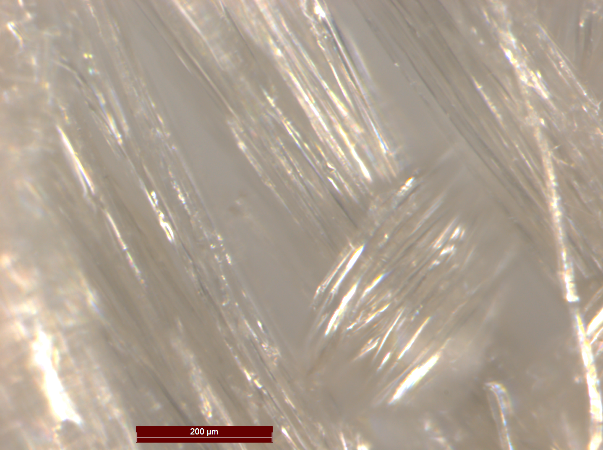 Figure S24. Sample 1Figure S25. Sample 12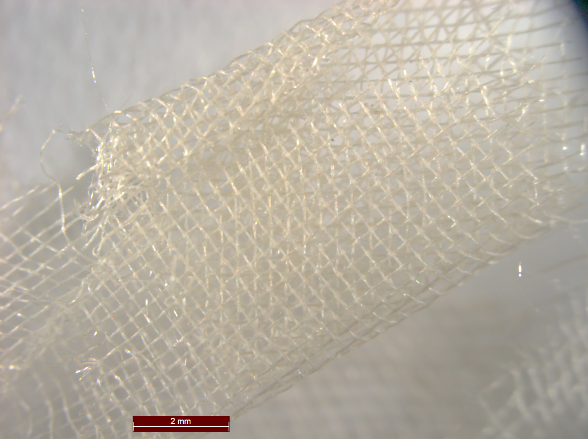 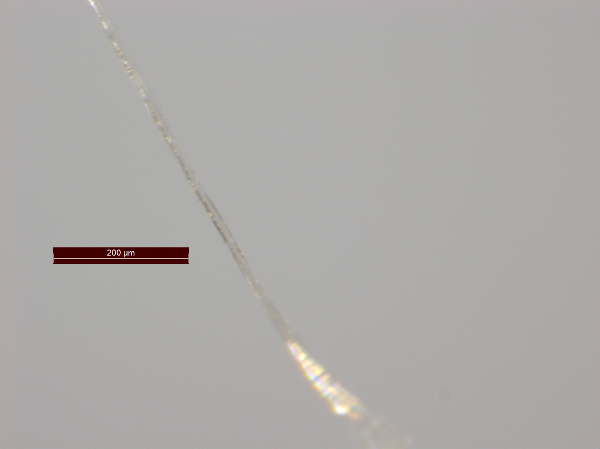 Figure S26. Sample 2Figure S27. Sample 23.1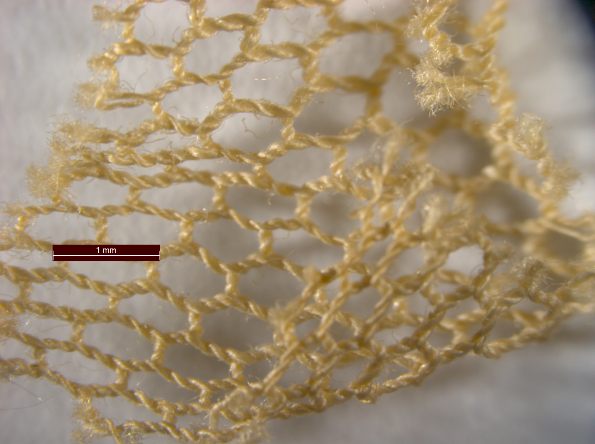 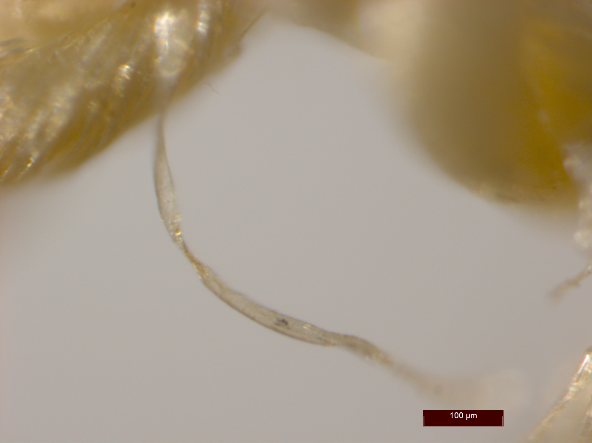 Figure S28. Sample 3.1Figure S29. Sample 3.13.2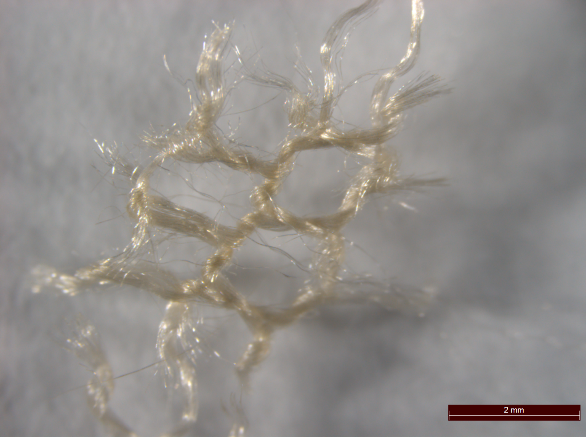 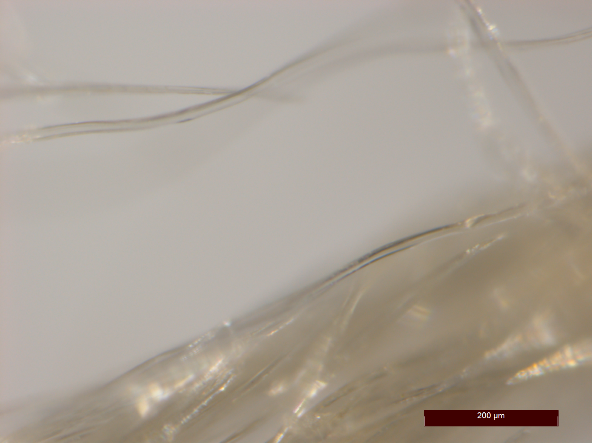 Figure S30. Sample 3.2Figure S31. Sample 3.24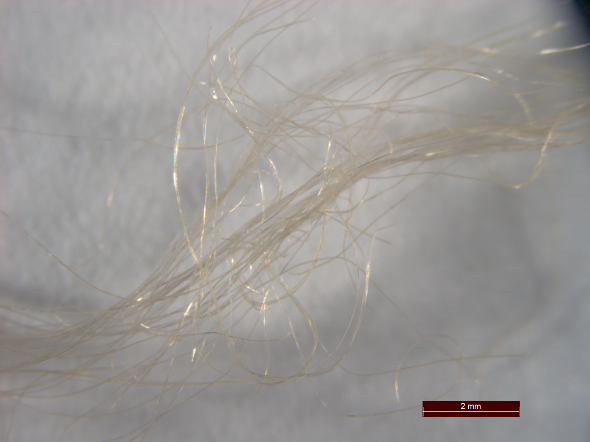 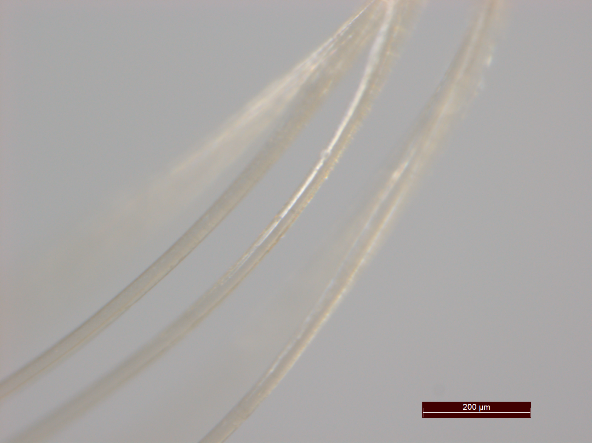 Figure S32. Sample 4Figure S33. Sample 45.1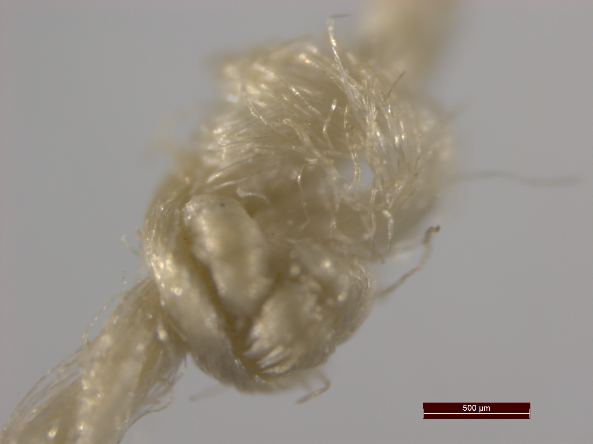 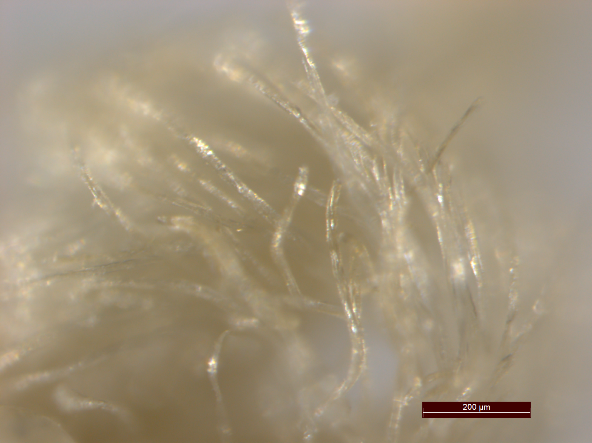 Figure S34. Sample 5.1Figure S35. Sample 5.15.2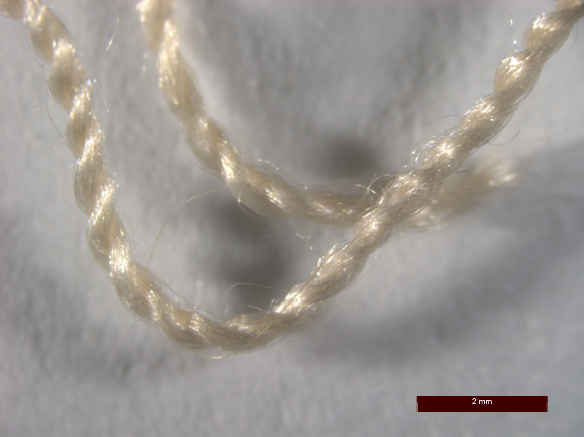 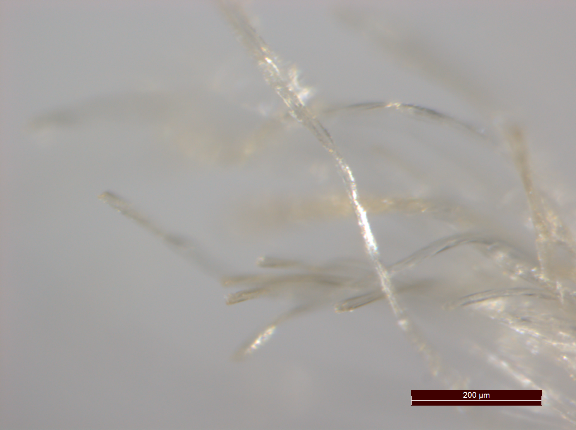 Figure S36. Sample 5.2Figure S37. Sample 5.2Sample nrMeasured spectraClass (Discriminant analysis)PCA scoresClass (Random forest)Accuracy scores1Spec 1jute3.27wool0.24Spec 2jute3.62jute0.27Spec 3jute3.53jute0.30Spec 4jute3.63jute0.29Spec 5jute3.36jute0.35Spec 6jute3.37jute0.29Spec 7jute3.34jute0.30Spec 8jute3.19jute0.29Spec 9jute3.58jute0.30Spec 10jute3.55jute0.28Spec 11jute3.69jute0.28Spec 12jute3.34jute0.33Spec 13jute3.37jute0.33Spec 14jute4.05jute0.24Spec 15jute3.29jute0.28Spec 16jute2.13jute0.312Spec 1silk2.51jute0.59Spec 2silk1.61jute0.31Spec 3jute2.64silk0.89Spec 4wool2.54jute0.43Spec 5jute2.17jute0.35Spec 6silk2.57jute0.6Spec 7silk1.77jute0.29Spec 8jute2.65silk0.68Spec 9wool2.61jute0.4Spec 10cotton0.83jute0.343.1Spec 1jute1.16linen0.49Spec 2cotton1.1linen0.57Spec 3jute1.37cotton0.68Spec 4jute1.99linen0.67Spec 5jute1.77jute0.46Spec 6cotton0.77linen0.42Spec 7jute1.36cotton0.65Spec 8silk2.87linen0.663.2Spec 1silk1.55silk0.7Spec 2silk1.15silk0.95Spec 3silk1.58silk0.99Spec 4silk1.47silk0.99Spec 5silk1.37silk0.99Spec 6silk1.33silk0.93Spec 7silk0.92silk0.92Spec 8silk0.98silk0.99Spec 9silk1.67silk0.994Spec 1jute1.38jute0.37Spec 2jute1.42jute0.41Spec 3jute1.59wool0.37Spec 4jute1.35wool0.28Spec 5jute1.62wool0.41Spec 6jute1.92wool0.37Spec 7jute1.46wool0.29Spec 8jute1.78viscose0.31Spec 9jute1.92viscose0.26Spec 10jute1.35jute0.44Spec 11jute1.46viscose0.27Spec 12jute1.49wool0.275.1Spec 1cotton1.13cotton0.49Spec 2viscose1.08cotton0.42Spec 3viscose0.82viscose0.49Spec 4viscose1.29viscose0.61Spec 5viscose1.07linen0.34Spec 6viscose1.12cotton0.37Spec 7cotton0.83cotton0.55Spec 8cotton1.29cotton0.49Spec 9jute1.1cotton0.4Spec 10jute1.24cotton0.47Spec 11jute1.01cotton0.47Spec 12cotton1.06cotton0.54Spec 13cotton1.11cotton0.44Spec 14jute0.93cotton0.495.2Spec 1silk1.03silk0.97Spec 2silk1.69silk0.93Spec 3silk1.19silk0.96Spec 4silk1.03silk0.98Spec 5silk1.56silk0.97Spec 6silk1.42silk0.96Spec 7silk1.44silk0.96Spec 8silk1.45silk0.98Spec 9silk1.2silk0.95Spec 10silk1.29silk0.94Sample nrMeasured spectraClass (Discriminant analysis)PCA scoresClass (Random forest)Accuracy scores1Spec 1polyacrylic2.14silk0.29Spec 2polyacrylic1.88silk0.33Spec 3polyacrylic1.59silk0.49Spec 4polyacrylic1.87sisal0.27Spec 5polyacrylic2.21sisal0.25Spec 6polyacrylic2.17sisal0.28Spec 7polyacrylic2.17sisal0.27Spec 8polyacrylic1.68silk0.48Spec 9polyacrylic1.67silk0.52Spec 10polyacrylic2.05silk0.35Spec 12polyacrylic2.22sisal0.27Spec 13polyacrylic1.79silk0.54Spec 14polyacrylic1.82silk0.322Spec 1jute1.81sisal0.34Spec 2polyacrylic2.04sisal0.38Spec 3polyacrylic1.86sisal0.35Spec 4jute2.16sisal0.34Spec 5polyacrylic2.34viscose0.54Spec 6jute1.69sisal0.28Spec 7polyacrylic2.34sisal0.26Spec 8polyacrylic2.26sisal0.29Spec 9polyacrylic2.25sisal0.4Spec 10polyacrylic2.11sisal0.27Spec 11polyacrylic1.8sisal0.38Spec 12polyacrylic1.95sisal0.36Spec 13jute2.16viscose0.61Spec 14jute2.14viscose0.66Spec 15polyacrylic2.22silk0.42Spec 16polyacrylic2.29sisal0.24Spec 17polyacrylic2.27sisal0.33Spec 18jute1.86viscose0.54Spec 19jute1.69sisal0.36Spec 20jute1.61sisal0.393.1Spec 1jute0.99linen0.365Spec 2cotton1.01cotton0.34Spec 3jute1.45jute0.45Spec 4jute0.78jute0.49Spec 6jute1.05linen0.285Spec 7jute1.7jute0.293.2Spec 1silk1.14silk1Spec 2silk1.5silk1Spec 3silk1.66silk0.86Spec 4silk1.49silk0.99Spec 5silk1.82silk0.74Spec 6silk1.42silk0.994Spec 1jute1.35viscose0.63Spec 2jute1.54viscose0.55Spec 3jute1.49viscose0.57Spec 4jute1.72viscose0.6Spec 5jute1.96jute0.315.1Spec 1jute1.26viscose0.49Spec 2viscose1.25viscose0.92Spec 3jute1.12viscose0.78Spec 4jute1.1viscose0.63Spec 5jute0.9viscose0.64Spec 6jute1.55viscose0.515.2Spec 1silk1.08silk0.99Spec 2silk1.29silk0.97Spec 3silk1.41silk0.97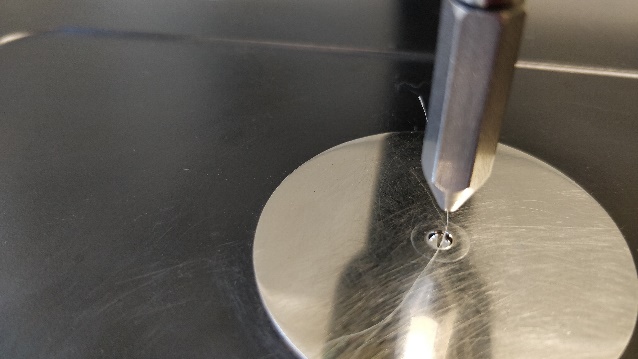 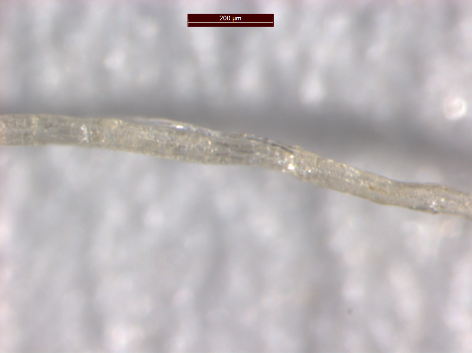 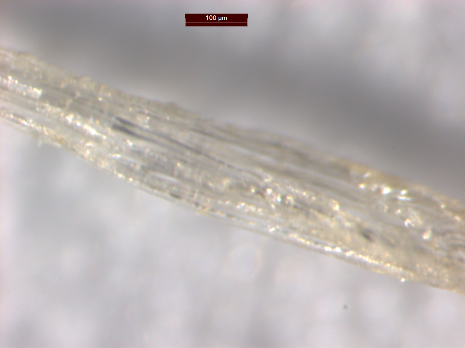 Figure S53. Picture of the analyzed fiber on ATR diamond crystal.Figure S54. Microscope picture of the fibersFigure S55. Microscope picture of the fibersMeasured spectraClass (Discriminant analysis)PCA scoresClass (Random forest)Accuracy scoresSpec 1silk2.34silk0.99Spec 2silk2.07silk0.95